Управління освіти, сім’ї, молоді а спорту Сновської міської ради Корюківського району Чернігівської області «ЗАТВЕРДЖЕНО»Протокол Уповноваженої особиУправління освіти____Солошенко І.А                                                           __.__.20__ №__                                                    ТЕНДЕРНА ДОКУМЕНТАЦІЯ по процедурі ВІДКРИТІ ТОРГИ (з особливостями)на закупівлю товару Електрична енергія, код 09310000-5 – Електрична енергія за ДК 021:2015 «Єдиний закупівельний словник»м.Сновськ2023 рікДодатки: 			1. Додаток 1 до тендерної документації на  6 арк. в 1 прим.                                               2. Додаток 2 до тендерної документації на  4 арк. в 1 прим.                                               3. Додаток 3 до тендерної документації на 15 арк. в 1 примДОДАТОК 1до тендерної документаціїПерелік документів та інформації  для підтвердження відповідності УЧАСНИКА  кваліфікаційним критеріям, визначеним у статті 16 Закону «Про публічні закупівлі»:Замовник вибирає один або декілька кваліфікаційних критеріїв залежно від специфіки предмета закупівлі.**У разі участі об’єднання учасників підтвердження відповідності кваліфікаційним критеріям здійснюється з урахуванням узагальнених об’єднаних показників кожного учасника такого об’єднання на підставі наданої об’єднанням інформації.***Для закупівлі твердого палива, бензину, дизельного пального, природного газу, газу скрапленого для автомобільного транспорту, газу скрапленого для комунально-побутового споживання та промислових цілей, електричної енергії положення пунктів 1 (наявність обладнання, матеріально-технічної бази та технологій) і 2 (наявність працівників відповідної кваліфікації, які мають необхідні знання та досвід) частини другої статті 16 Закону замовником не застосовуються.2. Підтвердження відповідності УЧАСНИКА (в тому числі для об’єднання учасників як учасника процедури)  вимогам, визначеним у пункті 47 Особливостей.Замовник не вимагає від учасника процедури закупівлі під час подання тендерної пропозиції в електронній системі закупівель будь-яких документів, що підтверджують відсутність підстав, визначених у пункті 47 Особливостей (крім абзацу чотирнадцятого цього пункту), крім самостійного декларування відсутності таких підстав учасником процедури закупівлі відповідно до абзацу шістнадцятого пункту 47 Особливостей.Учасник процедури закупівлі підтверджує відсутність підстав, зазначених в пункті 47 Особливостей  (крім підпунктів 1 і 7, абзацу чотирнадцятого цього пункту), шляхом самостійного декларування відсутності таких підстав в електронній системі закупівель під час подання тендерної пропозиції.Замовник самостійно за результатами розгляду тендерної пропозиції учасника процедури закупівлі підтверджує в електронній системі закупівель відсутність в учасника процедури закупівлі підстав, визначених підпунктами 1 і 7 цього пункту.Учасник  повинен надати довідку у довільній формі щодо відсутності підстави для  відмови учаснику процедури закупівлі в участі у відкритих торгах, встановленої в абзаці 14 пункту 47 Особливостей. Учасник процедури закупівлі, що перебуває в обставинах, зазначених у цьому абзаці, може надати підтвердження вжиття заходів для доведення своєї надійності, незважаючи на наявність відповідної підстави для відмови в участі у відкритих торгах. Для цього учасник (суб’єкт господарювання) повинен довести, що він сплатив або зобов’язався сплатити відповідні зобов’язання та відшкодування завданих збитків. Якщо замовник вважає таке підтвердження достатнім, учаснику процедури закупівлі не може бути відмовлено в участі в процедурі закупівлі.Якщо на момент подання тендерної пропозиції учасником в електронній системі закупівель відсутня технічна можливість підтвердження учасником відсутності окремих підстав, зазначених у пункті 47 Особливостей, шляхом самостійного декларування в електронній системі, то факт подання тендерної пропозиції вважається самостійним декларуванням відсутності таких підстав для відмови йому в участі в торгах за вимогами пункту 47 Особливостей.3. Перелік документів та інформації  для підтвердження відповідності ПЕРЕМОЖЦЯ вимогам, визначеним у пункті 47 Особливостей:Переможець процедури закупівлі у строк, що не перевищує чотири дні з дати оприлюднення в електронній системі закупівель повідомлення про намір укласти договір про закупівлю, повинен надати замовнику шляхом оприлюднення в електронній системі закупівель документи, що підтверджують відсутність підстав, зазначених у підпунктах 3, 5, 6 і 12 та в абзаці чотирнадцятому пункту 47 Особливостей. Першим днем строку, передбаченого цією тендерною документацією та/ або Законом та/ або Особливостями, перебіг якого визначається з дати певної події, вважатиметься наступний за днем відповідної події календарний або робочий день, залежно від того, у яких днях (календарних чи робочих) обраховується відповідний строк. 3.1. Документи, які надаються  ПЕРЕМОЖЦЕМ (юридичною особою):3.2. Документи, які надаються ПЕРЕМОЖЦЕМ (фізичною особою чи фізичною особою — підприємцем):4. Інша інформація встановлена відповідно до законодавства (для УЧАСНИКІВ — юридичних осіб, фізичних осіб та фізичних осіб — підприємців).ДОДАТОК  2до тендерної документації Інформація про необхідні технічні, якісні та кількісні характеристики предмета закупівлі — технічні вимоги до предмета закупівліТЕХНІЧНА СПЕЦИФІКАЦІЯЗамовник самостійно визначає необхідні технічні характеристики предмета закупівлі з огляду на специфіку предмета закупівлі, керуючись принципами здійснення закупівель та з дотриманням законодавства.Технічні специфікації не повинні містити посилання на конкретні марку чи виробника або на конкретний процес, що характеризує продукт чи послугу певного суб’єкта господарювання, чи на торгові марки, патенти, типи або конкретне місце походження чи спосіб виробництва. У разі якщо таке посилання є необхідним, воно повинно бути обґрунтованим та містити вираз «або еквівалент».Приклад вимоги в Додатку 2 на виконання даної норми: «У місцях, де технічна специфікація містить посилання на конкретні марку чи виробника або на конкретний процес, що характеризує продукт чи послугу певного суб’єкта господарювання, чи на торгові марки, патенти, типи або конкретне місце походження чи спосіб виробництва, вважати вираз  «або еквівалент»».Технічна специфікація повинна містити опис усіх необхідних характеристик товарів, робіт або послуг, що закуповуються, у тому числі їх технічні, функціональні та якісні характеристики. У разі якщо вичерпний опис характеристик скласти неможливо, технічні специфікації можуть містити посилання на стандартні характеристики, технічні регламенти та умови, вимоги, умовні позначення та термінологію, пов’язані з товарами, роботами чи послугами, що закуповуються, передбачені існуючими міжнародними, європейськими стандартами, іншими спільними технічними європейськими нормами, іншими технічними еталонними системами, визнаними європейськими органами зі стандартизації або національними стандартами, нормами та правилами. До кожного посилання повинен додаватися вираз «або еквівалент».Приклад вимоги в Додатку 2 на виконання даної норми: «У місцях, де технічна специфікація містить посилання на стандартні характеристики, технічні регламенти та умови, вимоги, умовні позначення та термінологію, пов’язані з товарами, роботами чи послугами, що закуповуються, передбачені існуючими міжнародними, європейськими стандартами, іншими спільними технічними європейськими нормами, іншими технічними еталонними системами, визнаними європейськими органами зі стандартизації або національними стандартами, нормами та правилами, біля кожного такого посилання вважати вираз «або еквівалент». Таким чином, вважається, що до кожного посилання додається вираз «або еквівалент».Приклад вимоги в Додатку 2, зазначається у разі потреби при закупівлі товару: «Якщо Учасником пропонується еквівалент товару до того, що вимагається Замовником, додатково у складі тендерної пропозиції Учасник надає таблицю, складену в довільній формі, яка у порівняльному вигляді містить відомості щодо основних технічних та якісних характеристик товару, що вимагається Замовником до основних технічних та якісних характеристик еквівалентного товару, що пропонується Учасником. При цьому якість запропонованого еквівалента товару має відповідати якості, що заявлена в технічній специфікації Замовника. Таблиця повинна містити точну назву товару, яка пропонується учасником. У випадку, якщо учасником буде зазначено назву товару, яка буде містити словосполучення «або еквівалент»(наприклад, автомобіль RenaultDuster, або еквівалент), тендерна пропозиція такого учасника вважається як така, що не відповідає умовам технічної специфікації».У разі, якщо замовник вимагає маркування, протоколи випробувань та сертифікати повинні бути видані органами з оцінки відповідності, компетентність яких підтверджена шляхом акредитації або іншим способом, визначеним законодавством.У разі, якщо учасник не має відповідних маркувань, протоколів випробувань чи сертифікатів, у разі встановлення вимог щодо надання учасником маркувань, протоколів випробувань чи сертифікатів, і не має можливості отримати їх до закінчення кінцевого строку подання тендерних пропозицій із причин, від нього не залежних, він може подати технічний паспорт на підтвердження відповідності тим же об’єктивним критеріям. Замовник зобов’язаний розглянути технічний паспорт і визначити, чи справді він підтверджує відповідність установленим вимогам, із обґрунтуванням свого рішення.Якщо замовник посилається в тендерній документації на конкретні маркування, протокол випробувань чи сертифікат, він зобов’язаний прийняти маркування, протоколи випробувань чи сертифікати, що підтверджують відповідність еквівалентним вимогам та видані органами з оцінки відповідності, компетентність яких підтверджена шляхом акредитації або іншим способом, визначеним законодавством.Відповідно до підпункту 1 пункту 6-1 Прикінцевих та перехідних положень Закону замовник здійснює закупівлю товарів, визначених підпунктом 2 цього пункту, виключно якщо їх ступінь локалізації виробництва дорівнює чи перевищує ступінь локалізації на відповідний рік згідно з підпунктом 1 пункту 6-1 Прикінцевих та перехідних положень Закону.Згідно з абзацом 9 підпункту 1 пункту 6-1 Прикінцевих та перехідних положень Закону ступінь локалізації виробництва визначається самостійно виробником такого товару та підтверджується Уповноваженим органом у порядку, встановленому Кабінетом Міністрів України.Таким порядком є Порядок підтвердження локалізації виробництва товарів, затверджений постановою Кабінету Міністрів України від 02.08.2022 № 861.Учасники повинні надати документальне підтвердження стосовно сертифікації уповноваженою організацією відповідності системи управління (менджменту) охороною здоров’я та безпекою праці (ISO 45001:20018) або аналогічних систем чи більш нових версій стандартів виданого на ім’я учасника закупівлі, що є дійсним на момент його подання до участі у закупівлі з метою безпечності надання послуг із обслуговування клієнтів-споживачів у точках контакту/сервісу з наданням у складі тендерної пропозиції відповідних дійсних сертифікатів, виданих на ім’я учасника закупівлі. Також надати документальне підтвердження стосовно сертифікації уповноваженою організацією відповідності системи управління (менджменту) якістю (ISO 9001:2018), виданого на ім‘я учасника закупівлі, що є дійсним на момент його подання тендерної пропозиції, або іншого сертифікату відповідності національному стандарту, що установлює вимоги до системи управління якістю та виданого на ім‘я учасника закупівлі у відповідності до міжнародних норм та вимог Національної агенції з акредитації України, та чинного на момент подачі тендерної пропозиції. Наданий документ повинен відповідати предмету закупівлі. Оригінал сертифікату відповідності вимогам ДСТУ ISO 50001:2020 (ISO 50001:2018, IDT) «Системи енергетичного менеджменту. Вимоги та настанова щодо використання», виданого на ім‘я учасника закупівлі у відповідності до міжнародних норм та вимог Національної агенції з акредитації України, та чинного на момент подачі тендерної пропозиції, або іншого сертифікату відповідності національному стандарту, що установлює вимоги та настанови щодо використання до системи енергетичного менеджменту та виданого на ім‘я учасника закупівлі у відповідності до міжнародних норм та вимог Національної агенції з акредитації України, та чинного на момент подачі тендерної пропозиції. Наданий документ повинен відповідати предмету закупівлі.Учасник має надати довідку виданої НЕК «Укренерго», якою учасник підтверджує, що він не перебуває в статусі «Дефолтного» відповідно до Розділу 1.7 «Невиконання зобов’язань» «Правил ринку», затверджених постановою НКРЕКП від 14.03.2018 р. № 307 (зі змінами та доповненнями), та зазначена інформація не була оприлюднена на сайті ПрАТ «НАЦІОНАЛЬНА ЕНЕРГЕТИЧНА КОМПАНІЯ «УКРЕНЕРГО», та/або інших відкритих джерелах інформації. У разі якщо замовником буде перевірено та виявлено, що учасник включений до Списку учасників ринку, що набули статусу “дефолтний”, станом на дату проведення розгляду та оцінки тендерної пропозиції такого учасника, така тендерна пропозиція вважається як така, що не відповідає вимогам, установленим у тендерній документації відповідно до абзацу 1 частини 3 статті 22 Закону.Обґрунтування необхідності закупівлі даного виду товару — замовник здійснює закупівлю даного виду товару, оскільки він за своїми якісними та технічними характеристиками найбільше відповідає потребам та вимогам замовника.  Детальний опис предмета закупівлі:Вимоги щодо якості предмета закупівлі:2.1. Відносини між енергопостачальною організацією та споживачем електричної енергії регулюються наступними документами:· Закон України «Про ринок електричної енергії» від 13.04.2017 № 2019-VIII;· Правила роздрібного ринку електричної енергії, затверджені постановою Національної комісії, що здійснює державне регулювання у сферах енергетики та комунальних послуг від 14.03.2018 № 312.(ПРРЕЕ).Товар повинен відповідати показникам якості безпеки, які встановлюються законодавством України та стандартами, а також не повинен мати негативного впливу на навколишнє середовища.Вимоги до  учасника:Для підтвердження відповідності тендерної пропозиції учасника технічним, якісним, кількісним вимогам щодо предмета закупівлі, учасник у складі тендерної пропозиції надаєтехнічну специфікацію, складену учасником згідно з Таблицею 1:											       Таблиця 1* Зазначається учасником найменування виробника із зазначенням організаційно-правової форми (товариство з обмеженою відповідальністю, приватне підприємство тощо).** Країною походження товару вважається країна, у якій товар був повністю вироблений або підданий достатній переробці відповідно до критеріїв, встановлених Митним кодексом України.3.2.У разі якщо вартість оголошеного замовником предмета закупівлідорівнює або перевищує 200 тисяч гривень, надається гарантійний лист, яким учасник гарантує, що ступінь локалізації товару, визначеного підпунктом 2 пункту 6-1 Прикінцевих та перехідних положень Закону, що є предметом закупівлі, дорівнює чи перевищує ступінь локалізації на відповідний рік згідно з підпунктом 1 пункту 6-1 Прикінцевих та перехідних положень Закону, а також містить інформацію про включення такого товару до Переліку (зазначити ID, назву виробника товару, назву товару, марку/ модель товару).Вимога щодо надання гарантійного листа не застосовується до закупівель товарів, вартість яких дорівнює або перевищує суми, зазначені в Угоді про державні закупівлі, укладеній 15 квітня 1994 р. в м. Марракеші, із змінами, внесеними Протоколом про внесення змін до Угоди про державні закупівлі, вчиненим 30 березня 2012 р. в м. Женеві, а також положеннях про державні закупівлі інших міжнародних договорів України, згода на обов’язковість яких надана Верховною Радою України, зокрема угодах про вільну торгівлю, в гривневому еквіваленті на дату закупівлі і країною походження яких є країни, з якими Україна уклала такі угоди, та країни, які є учасниками Угоди про державні закупівлі, до якої Україна приєдналася відповідно до Закону України “Про приєднання України до Угоди про державні закупівлі”, що підтверджується сертифікатом про походження товару (надається у складі тендерної пропозиції), про що надається лист-пояснення.   ДОДАТОК 3                                                                           до тендерної документації(Проєкт договору про закупівлю)ДОГОВІР __про постачання  електричної енергії споживачу________________                                                                          _______________  20__ р.                                             _________________________________ (найменування суб'єкта господарської діяльності) в особі _____________________ (посада, прізвище, ім'я та по батькові), який діє на підставі ліцензії _______ від ______ № ____ (далі — Постачальник) з однієї сторони, і Управління освіти, сім'ї, молоді та спорту Сновської міської ради Корюківського району Чернігівської області(найменування Споживача) в особі в.о. начальника Управління освіти,сім’ї, молоді і спорту Сновської міської ради Мірошниченко Лариси Олександрівни(посада, прізвище, ім'я та по батькові), що діє на підставі Положення (найменування документа, номер, дата та інші необхідні реквізити) (далі – Споживач), з іншої сторони (разом – Сторони), уклали цей договір про постачання електричної енергії (далі — Договір) про таке:Загальні положенняУмови цього Договору розроблені відповідно до Закону України «Про публічні закупівлі» з урахуванням особливостей здійснення публічних закупівель товарів, робіт і послуг для замовників, передбачених Законом України «Про публічні закупівлі», на період дії правового режиму воєнного стану в Україні та протягом 90 днів з дня його припинення або скасування, що затверджено постановою Кабінету Міністрів України від 12 жовтня 2022 р. № 1178 та Правил роздрібного ринку електричної енергії, затверджених постановою Національної комісії, що здійснює державне регулювання у сферах енергетики та комунальних послуг, від 14.03.2018 № 312 (далі — ПРРЕЕ).Предмет ДоговоруПостачальник зобов'язується постачати Споживачу у 2024 році електричну енергію, за предметом закупівлі: Електрична енергія (код за ЄЗС ДК 021:2015 09310000-5 Електрична енергія) (далі — електрична енергія / товар / електроенергія), а Споживач зобов'язується прийняти та оплатити електричну енергію на умовах цього договору.Очікувані договірні обсяги закупівлі електричної енергії за цим Договором становлять 81375 кВт*год та визначені в Додатку 1 до Договору.Очікувані договірні обсяги закупівлі електричної енергії можуть бути зменшені залежно від реального фінансування видатків та потреби замовника в електроенергії.Споживання електричної енергії здійснюється з урахуванням вихідних та святкових днів, канікул, графіка роботи Споживача.  Обов’язковою умовою для постачання електричної енергії Споживачу є наявність у нього укладеного в установленому порядку з оператором системи розподілу договору про надання послуг з розподілу, на підставі якого Споживач набуває право отримувати послугу з розподілу електричної енергії.Умови постачання Термін поставки (передачі) товару: з дати, зазначеної в Повідомленні, що є Додатком 3 до цього Договору, але не раніше дати зміни Постачальника, що підтверджується відповідним повідомленням Адміністратора комерційного обліку до _____ _____20___ року включно. Місце поставки (передачі) товару — об’єкти Споживача, перелік яких наведено у Додатку 4 до Договору.Постачальник за цим Договором не має права вимагати від Споживача будь-якої іншої плати за постачання електричної енергії, крім передбаченої умовами цього Договору.Поставка по цьому договору починається з дати, вказаної у Повідомленні Споживача, що є Додатком 3 до цього договору. Повідомлення направляється Споживачем на електронну адресу Постачальника _______________________ (заповнюється на етапі укладення договору) не пізніше ніж за три дні до початку дати поставки.Якість постачання електричної енергії Для забезпечення безперервного постачання електричної енергії Споживачу Постачальник зобов'язується здійснювати своєчасну закупівлю електричної енергії на найнижчих цінових сегментах ринку електричної енергії в обсягах, що за належних умов забезпечать задоволення попиту на споживання електричної енергії Споживачем.Споживач має право на отримання компенсації за недотримання показників комерційної якості надання послуг Постачальником. Постачальник зобов’язується надавати компенсацію Споживачу за недотримання показників комерційної якості надання послуг Постачальником у порядку, затвердженому Регулятором. Постачальник зобов'язується забезпечити комерційну якість послуг, які надаються Споживачу за цим Договором, що передбачає вчасне та повне інформування Споживача про умови постачання електричної енергії, надання роз’яснень положень актів чинного законодавства, якими регулюються відносини Сторін, ведення точних та прозорих розрахунків із Споживачем, а також можливість вирішення спірних питань шляхом досудового врегулювання.Споживач має право на отримання компенсації за недотримання показників комерційної якості послуг Постачальником. Постачальник зобов'язується надавати компенсацію Споживачу за недотримання показників комерційної якості послуг Постачальником відповідно до законодавства та умов цього Договору.Якість електричної енергії, що постачається замовнику (споживачу), повинна відповідати нормам чинного законодавства України. Законом України «Про ринок електричної енергії» встановлено, що регулятор (Національна комісія, що здійснює державне регулювання у сферах енергетики та комунальних послуг) визначає перелік показників якості електропостачання, які характеризують рівень надійності (безперервності) електропостачання, комерційної якості надання послуг з передачі, розподілу та постачання електричної енергії, а також якість електричної енергії, та затверджує їх величини.	Постановою «Про затвердження Кодексу систем розподілу» № 310 від 14.03.2018  визначено, що Оператор системи передачі та оператори систем розподілу забезпечують якість електричної енергії відповідно до укладених договорів.	Якість електричної енергії характеризується фізичними параметрами поставленої споживачу електричної енергії та їх відповідністю встановленому стандарту.	Параметри якості електричної енергії в точках приєднання споживачів у нормальних умовах експлуатації мають відповідати параметрам, визначеним у ДСТУ EN 50160:2014 «Характеристики напруги електропостачання в електричних мережах загального призначення» (далі — ДСТУ EN 50160:2014).Ціна, порядок обліку та оплати електричної енергії, порядок зміни ціни Загальна вартість цього Договору становить _______ грн, крім того, ПДВ — ______ грн, разом з ПДВ – ________ грн (_____________ грн _____ коп).		Ціна за 1 кВт*год електричної енергії  на дату підписання договору становить ______грн., та в подальшому визначається та змінюється відповідно до Додатка 2 до цього Договору. До загальної вартості цього договору включено витрати на послуги з передачі електричної енергії за регульованими тарифами. Розрахунковим періодом за цим Договором є календарний місяць.Споживач бере зобов’язання з отримання електричної енергії та його оплати в термін і строки, передбачені цим Договором.  Оплата за електричну енергію здійснюється Споживачем виключно в грошовій формі. Оплата по цьому Договору буде здійснюватися за рахунок бюджетних коштів. Розрахунки за спожиту електроенергію проводяться відповідно до вимог Бюджетного кодексу України. Загальна вартість Договору складається з місячних сум вартості очікуваних договірних обсягів постачання електричної енергії Споживачу. Оплата вартості електричної енергії за цим Договором здійснюється Споживачем виключно шляхом перерахування коштів на рахунок Постачальника за умови надання Постачальником у строк до 12-го числа місяця, наступного за розрахунковим, акта про  прийняття-передання та рахунку, у тому числі в особистому кабінеті споживача, розміщеному на офіційному вебсайті постачальника ___________ (заповнюється на етапі укладення договору).Вартість спожитої електричної енергії визначається як добуток обсягу спожитої електричної енергії на ціну за 1 кВт*год, визначеної згідно з Додатком 2 до Договору.Фактично спожитий обсяг електричної енергії у кожному розрахунковому періоді визначається на підставі даних комерційного обліку та фіксується в акті про прийняття-передання. Організація порядку здійснення комерційного обліку споживання товару Споживачем здійснюється відповідно до вимог ПРРЕЕ, Кодексу комерційного обліку електричної енергії, затвердженого постановою НКРЕКП від 14.03.2018 № 311 (далі — Кодекс комерційного обліку) та інших нормативно-правових актів. Оплата проводиться протягом 5 робочих днів з моменту виставлення рахунку, та надання акта про прийняття-передання але не пізніше 20-го дня місяця, наступного за розрахунковим періодом (місяцем).5.11. Заборгованість у Споживача перед Постачальником виникає лише в разі несвоєчасної оплати за спожиту електричну енергію.	5.12. У разі виникнення у Споживача заборгованості за поставлену електричну енергію за цим Договором, у тому числі у разі затримання бюджетного фінансування, Споживач повинен офіційно звернутися до Постачальника із пропозицією про складення графіка погашення заборгованості на термін не пізніше останнього дня календарного року та за вимогою Постачальника надати довідки, що підтверджують неплатоспроможність (обмежену платоспроможність) Споживача. Графік погашення заборгованості оформлюється додатком до цього Договору. Укладення Сторонами та дотримання Споживачем графіка погашення заборгованості не звільняє Споживача від здійснення поточних платежів за цим Договором.  	У разі недотримання графіка погашення заборгованості або прострочення оплати поточних платежів Постачальник має право здійснити заходи з припинення постачання електричної енергії Споживачу у порядку, визначеному цим Договором.Права та обов'язки СпоживачаСпоживач має право:отримувати електричну енергію на умовах, зазначених у цьому Договорі. Купувати електричну енергію із забезпеченням рівня якості електричної енергії як товару та комерційних послуг, відповідно до вимог діючих стандартів якості, а також на отримання компенсації за порушення таких вимог;безоплатно отримувати всю інформацію стосовно його прав та обов'язків, інформацію про ціну, порядок оплати спожитої електричної енергії, а також іншу інформацію, що має надаватись Постачальником відповідно до чинного законодавства та/або цього Договору;безоплатно отримувати інформацію про обсяги та інші параметри власного споживання електричної енергії;звертатися до Постачальника для вирішення будь-яких питань, пов'язаних з виконанням цього Договору, в тому числі через структурний підрозділ Постачальника;вимагати від Постачальника пояснень щодо отриманих рахунків і у разі незгоди з порядком розрахунків або розрахованою сумою вимагати проведення звіряння розрахункових даних та/або оскаржувати їх в установленому цим Договором та чинним законодавством порядку;проводити звіряння фактичних розрахунків в установленому ПРРЕЕ порядку з підписанням відповідного акта;розірвати цей Договір у встановленому цим Договором та чинним законодавством порядку;оскаржувати будь-які несанкціоновані, неправомірні чи інші дії Постачальника, що порушують права Споживача, та брати участь у розгляді цих скарг на умовах, визначених чинним законодавством та цим Договором;отримувати відшкодування збитків від Постачальника, понесених у зв'язку з невиконанням або неналежним виконанням Постачальником своїх зобов'язань перед Споживачем відповідно до умов цього Договору та чинного законодавства;змінювати очікувані договірні обсяги споживання електричної енергії залежно від фактичної потреби Споживача та відхилятися від договірних величин споживання електричної енергії та величини потужності в розрахунковому періоді;інші права, передбачені чинним законодавством і цим Договором.Споживач зобов'язується:забезпечувати своєчасну та повну оплату спожитої електричної енергії згідно з умовами цього Договору;безперешкодно допускати на свою територію, у свої житлові, виробничі, господарські та підсобні приміщення, де розташовані вузли обліку електричної енергії, засоби вимірювальної техніки тощо, представників Постачальника після пред'явлення ними службових посвідчень для звіряння показів щодо фактично спожитої електричної енергії;виконувати інші обов'язки, покладені на Споживача чинним законодавством та/або цим Договором.Права і обов'язки ПостачальникаПостачальник має право:отримувати від Споживача плату за поставлену електричну енергію в терміни та в строки, передбачені цим Договором;контролювати правильність оформлення Споживачем платіжних документів;ініціювати припинення постачання електричної енергії Споживачу у порядку та на умовах, визначених цим Договором та чинним законодавством;безперешкодного доступу до розрахункових засобів вимірювальної техніки Споживача для перевірки показів щодо фактично використаних Споживачем обсягів електричної енергії;проводити разом зі Споживачем звіряння фактично використаних обсягів електричної енергії з підписанням відповідного акта;інші права, передбачені чинним законодавством і цим Договором; Постачальник має право розірвати цей Договір достроково, повідомивши Споживача про це за 20 днів до очікуваної дати розірвання без сплати штрафних санкцій у випадках, якщо:споживач прострочив оплату за постачання електричної енергії згідно з Договором, за умови, що Постачальник здійснив попередження Споживачу про можливе розірвання цього Договору;споживач іншим чином суттєво порушив умови цього Договору і не вжив заходів щодо усунення такого порушення в строк, що становить 15 робочих днів.Постачальник зобов'язується:забезпечувати належну якість постачання електричної енергії відповідно до вимог чинного законодавства та цього Договору;нараховувати і виставляти рахунки Споживачу за поставлену електричну енергію відповідно до вимог та у порядку, передбачених ПРРЕЕ та цим Договором;видавати Споживачеві безоплатно платіжні документи та форми звернень;приймати оплату за виконання Договору будь-яким способом, що передбачений цим Договором;розглядати в установленому законодавством порядку звернення Споживача, зокрема з питань нарахувань за електричну енергію, і за наявності відповідних підстав задовольняти його вимоги;проводити оплату послуг з передачі електричної енергії операторам систем передачі;7.2.7. відшкодовувати Споживачу збитки, понесені ним у зв'язку з невиконанням або неналежним виконанням Постачальником своїх зобов'язань перед Споживачем, що покладені на нього чинним законодавством та/або цим Договором;7.2.8. забезпечувати належну організацію власної роботи для можливості передачі та обробки звернення Споживача з питань, що пов'язані з виконанням цього Договору;7.2.9. забезпечувати конфіденційність даних, отриманих від Споживача;7.2.10. виконувати інші обов'язки, покладені на Постачальника чинним законодавством та/або цим Договором.7.2.11. протягом 3 (трьох) робочих днів від дати, коли Постачальнику стало відомо про нездатність продовжувати постачання електричної енергії Споживачу, він зобов'язується проінформувати Споживача про його право:вибрати іншого електропостачальника та про наслідки невиконання цього;перейти до електропостачальника, на якого в установленому порядку покладені спеціальні обов'язки (постачальник "останньої надії");на відшкодування збитків, завданих у зв'язку з неможливістю подальшого виконання Постачальником своїх зобов'язань за цим Договором;7.2.12. виконувати інші обов'язки, покладені на Постачальника чинним законодавством та/або цим Договором.8. Відповідальність Сторін8.1. За невиконання або неналежне виконання своїх зобов'язань за цим Договором Сторони несуть відповідальність, передбачену цим Договором.8.2. Постачальник має право вимагати від Споживача відшкодування збитків, а Споживач відшкодовує збитки, понесені Постачальником, виключно у разі:відмови Споживача надати представнику Постачальника доступ до свого об'єкта, що завдало Постачальнику збитків.8.3. Постачальник відшкодовує Споживачу збитки, понесені Споживачем у зв'язку з припиненням постачання електричної енергії Споживачу оператором системи на виконання неправомірного доручення Постачальника, в обсягах, передбачених ПРРЕЕ.8.4. Постачальник не відповідає за будь-які перебої у передачі або розподілі електричної енергії, які стосуються функціонування, обслуговування та/або розвитку системи передачі та/або системи розподілу електричної енергії, що сталися з вини відповідального оператора системи.8.5. Споживач звільняється від відповідальності, у тому числі сплати будь-яких штрафних санкцій Постачальнику у разі зміни місячних планових обсягів (як в бік збільшення так і в бік зменшення) споживання електричної енергії.8.6. Порядок документального підтвердження порушень умов цього Договору, а також відшкодування збитків встановлюється ПРРЕЕ.8.7. Штрафні санкції за невиконання або неналежне виконання зобов'язань за цим Договором, що сталось не з вини Споживача, не застосовуються до Споживача у випадках:тимчасового зупинення операцій з бюджетними коштами у межах поточного бюджетного періоду;затримка та/або не проведення платежів органом Державної казначейської служби України;відсутності коштів на єдиному казначейському рахунку на здійснення оплати електричної енергії.Порядок зміни електропостачальникаСпоживач має право в будь-який момент часу змінити постачальника шляхом укладення нового договору про постачання електричної енергії з новим електропостачальником. Зміна електропостачальника за ініціативою Споживача має бути завершена у строк не більше трьох тижнів з дня повідомлення Споживачем про намір змінити електропостачальника.Зміна постачальника електричної енергії здійснюється згідно з порядком, встановленим ПРРЕЕ.Порядок розв'язання спорів Спори та розбіжності, що можуть виникнути під час виконання умов цього Договору, вирішуються у встановленому Договором та законодавством порядку.Форс-мажорні обставиниСторони звільняються від відповідальності за часткове або повне невиконання зобов'язань за цим Договором, якщо це невиконання є наслідком непереборної сили (форс-мажорних обставин).Під форс-мажорними обставинами розуміють надзвичайні та невідворотні обставини, що об'єктивно унеможливлюють виконання зобов'язань, передбачених умовами цього Договору.Строк виконання зобов'язань за цим Договором відкладається на строк дії форс-мажорних обставин.Сторони зобов'язані негайно повідомити про форс-мажорні обставини та протягом чотирнадцяти днів з дня їх виникнення надати підтвердні документи щодо їх настання відповідно до законодавства.Виникнення форс-мажорних обставин не є підставою для відмови Споживача від сплати Постачальнику за електричну енергію, яка була надана до їх виникнення.12.	Оперативно-господарські санкції12.1. 	Сторони погодили, що Споживач має право на застосування такої оперативно-господарської санкції, як відмова від встановлення на майбутнє господарських відносин із Постачальником як зі стороною, яка порушує зобов’язання.12.2. 	Оперативно-господарська санкція передбачена п.12.1 цього Договору, застосовується у разі порушення Постачальником виконання зобов’язань, невиконання та/або неналежного виконання договірних зобов’язань, в тому числі:—	факту набуття Постачальником «дефолтного» статусу;—	невідповідності виконаного Постачальником зобов’язання умовам цього Договору та/або законодавству;—	порушення умов цього Договору в частині виконання Постачальником податкових зобов’язань;—	розголошення передбаченої умовами цього Договору конфіденційної інформації та іншої інформації з обмеженим доступом;—	виявлення під час виконання цього Договору факту подання Постачальником недостовірної інформації та/або підроблених супровідних документів.12.3.	 Рішення щодо застосування оперативно-господарської санкції у вигляді відмови від встановлення на майбутнє господарських відносин із Постачальником як стороною, яка порушує зобов’язання, приймається Споживачем самостійно.12.4.	 У разі прийняття Споживачем рішення про застосування оперативно-господарської санкції він письмово повідомляє про її застосування Постачальника за його юридичною адресою, зазначеною в цьому Договорі, та надсилає копію листа на електронну адресу Постачальника.12.5.	 Строк, протягом якого застосовується оперативно-господарська санкція, становить 60 (шістдесят) календарних місяців з дати направлення Постачальнику повідомлення про її застосування.Порядок зміни умов договору про закупівлю13.1 Зміни до договору про закупівлю можуть вноситись у випадках, зазначених у цьому Договорі та оформляються у письмовій формі шляхом укладення додаткової угоди.13.2. Пропозицію щодо внесення змін до договору може зробити кожна із Сторін Договору.13.3. Пропозиція щодо внесення змін до договору має містити обґрунтування необхідності внесення таких змін договору і виражати намір особи, яка її зробила, вважати себе зобов'язаною у разі її прийняття. Обмін інформацією щодо внесення змін до договору здійснюється у письмовій формі шляхом взаємного листування.13.4. Зміна договору допускається лише за згодою сторін, якщо інше не встановлено договором або законом. Водночас договір може бути змінено або розірвано за рішенням суду на вимогу однієї із сторін у разі істотного порушення договору другою стороною та в інших випадках, встановлених договором або законом.13.5. Додаткові угоди та додатки до цього Договору є його невід'ємною частиною і мають юридичну силу у разі, якщо вони викладені у письмовій формі, підписані Сторонами.13.6. Сторона несе повну відповідальність за правильність вказаних нею у цьому Договорі реквізитів та зобов'язується своєчасно у письмовій формі повідомляти іншу Сторону про їх зміну, а у разі неповідомлення несе ризик настання пов'язаних із ним несприятливих наслідків.13.7. У випадках, не передбачених дійсним Договором, Сторони керуються чинним законодавством України.13.8. Якщо сторони не досягли згоди щодо зміни умов договору або у разі неодержання відповіді у встановлений строк, кожна із сторін має право звернутися до суду для вирішення цього питання.13.9. Усі повідомлення за Договором вважаються зробленими належним чином, а документи отримані, якщо вони здійснені / направлені одним із зазначених нижче способів:13.9.1. у письмовій формі та надіслані листом, вручені кур'єром або особисто за зазначеними в цьому Договорі адресами. Датою отримання таких повідомлень (документів) буде вважатися дата їх особистого вручення або третій календарний день з дати його отримання поштовим відділенням зв'язку, на території обслуговування якого розташований Споживач або об'єкт споживача;  13.9.2. направлені на адресу електронної пошти, яка зазначена в Договорі. Електронні документи оформлюються відповідно до вимог Закону України «Про електронні документи та електронний документообіг», Закону України «Про електронні довірчі послуги» з обов’язковим використанням електронного підпису. Датою отримання таких повідомлень (документів) буде вважатися дата їх направлення іншій Стороні, за умови, що такі повідомлення направлені до 17 год 00 хв. Повідомлення, направлені після зазначеного часу, вважаються такими, що отримані на наступний день після дати відправлення.14. Строк дії Договору та інші умови14.1. Договір набуває чинності з дати підписання Сторонами та діє до «31» грудня 2024 року включно, а в частині розрахунків діє до повного виконання Сторонами взятих на себе зобов’язань за цим Договором. Зобов’язання по Договору виникають при наявності та в межах відповідних бюджетних асигнувань на 2024 рік. Замовник за наявності тимчасового індивідуального кошторису зазначає суму договору відповідно до ціни тендерної пропозиції, яку визнано найбільш економічно вигідною за результатами оцінки та бере зобов’язання щодо оплати частини предмета закупівлі в межах доведеної суми, залишок предмета закупівлі сплачує виключно за наявності коштів згідно з постійним кошторисом.  Взяття зобов’язань за даним договором виникає з моменту прийняття до виконання бюджетних призначень (з дати затвердження кошторису: тимчасового та постійного).Реєстрація договору в органах Державної казначейської служби України здійснюється відповідно до наказу Міністерства фінансів України від 02.03.2012  №309 «Про затвердження Порядку реєстрації та обліку бюджетних зобов’язань розпорядників бюджетних коштів та одержувачів бюджетних коштів в органах Державної казначейської служби України».14.2. Дія цього Договору припиняється у таких випадках:— у разі прийняття у встановленому законодавством порядку рішення про ліквідацію або порушення справи про банкрутство Постачальника, набуття Постачальником статусу «Дефолтний», завершення строку дії або анулювання ліцензії Постачальника на провадження господарської діяльності з постачання електричної енергії. Договір вважається припиненим (розірваним) з вини Постачальника та оформлюється у письмовій формі шляхом укладання відповідної додаткової угоди, яка підписується уповноваженими представниками обох Сторін, скріплюється печатками Сторін  (за наявності);— у разі недотримання графіка погашення заборгованості або прострочення оплати поточних платежів Споживачем Постачальник має право здійснити заходи з припинення постачання електричної енергії Споживачу. Договір вважається припиненим (розірваним) з вини Споживача та оформляється у письмовій формі шляхом укладання відповідної додаткової угоди, яка підписується уповноваженими представниками обох Сторін, скріплюється печатками Сторін (за наявності).— у разі зміни власника / користувача об'єкта Споживача;— у разі зміни Споживачем електропостачальника; — у разі недотримання однією зі Сторін умов визначення та розрахунку ціни згідно з Додатком 2 до цього Договор;— у разі неприйняття Споживачем своєчасно запропонованих (за 20 днів до введення в дію) Постачальником змін до Договору, що викликані змінами в нормативно-правових актах щодо формування ціни або щодо умов постачання електричної енергії;— у разі застосування до Постачальника санкцій відповідно до Закону України «Про санкції», указів Президента України, якими вводяться в дію рішення Ради національної безпеки і оборони України про застосування персональних спеціальних економічних та та інших обмежувальних заходів (санкцій);14.3. Споживач має право припинити (розірвати) дію цього Договору, в тому числі в односторонньому порядку, шляхом направлення письмового повідомлення Постачальнику за 20 днів до очікуваної дати припинення (розірвання) у зв’язку з невідповідністю виконаного (невиконання та/або неналежного виконання) Постачальником зобов’язання умовам цього Договору та/або законодавству, в тому числі щодо роботи Персонального кабінету та інформаційно-консультаційного центру Постачальника.14.4. Постачальник має право звернутися до оператора системи розподілу з вимогою про відключення об’єкта Споживача від електропостачання у випадку порушення Споживачем строків оплати за цим Договором, у тому числі за графіком погашення заборгованості. 	Припинення електропостачання не звільняє Споживача від обов'язку сплатити заборгованість Постачальнику за цим Договором.	Відновлення постачання електричної енергії Споживачу може бути здійснено за умови повного розрахунку Споживача за спожиту електричну енергію за цим Договором або складення Сторонами графіка погашення заборгованості на умовах цього Договору та відшкодування витрат Постачальника на припинення та відновлення постачання електричної енергії.	Якщо за ініціативою Споживача необхідно припинити постачання електричної енергії на об'єкт Споживача для проведення ремонтних робіт, реконструкції чи технічного переоснащення тощо, Споживач має звернутися до оператора системи.14.5. Істотними умовами Договору про закупівлю є:загальні положення; предмет договору;умови постачання;якість постачання електричної енергії;ціна та/або порядок її розрахунку, порядок обліку та оплати електричної енергії;права та обов'язки споживача;права та обов'язки електропостачальника (постачальника);відповідальність сторін;порядок зміни електропостачальника;порядок врегулювання спорів;умови форс-мажорних обставин;строк дії договору;реквізити сторін;порядок організації комерційного обліку електричної енергії та надання даних комерційного обліку електричної енергії відповідно до забезпечення послуг комерційного обліку (згідно з розділом 5 Договору); інші умови (у разі їх встановлення).14.6. Істотні умови цього договору не можуть змінюватися після його підписання до виконання зобов'язань сторонами в повному обсязі, крім випадків: зменшення обсягів закупівлі, зокрема з урахуванням фактичного обсягу видатків Замовника.  Сторони можуть внести зміни до договору у разі зменшення обсягів закупівлі, зокрема з урахуванням фактичного обсягу видатків Споживача, а також у випадку зменшення обсягу споживчої потреби товару. В такому випадку ціна договору зменшується залежно від зміни таких обсягів;погодження зміни ціни за одиницю товару в договорі про закупівлю у разі коливання ціни такого товару на ринку, що відбулося з моменту укладення договору про закупівлю або останнього внесення змін до договору про закупівлю в частині зміни ціни за одиницю товару. Зміна ціни за одиницю товару здійснюється пропорційно коливанню ціни такого товару на ринку (відсоток збільшення ціни за одиницю товару не може перевищувати відсоток коливання (збільшення) ціни такого товару на ринку) за умови документального підтвердження такого коливання та не повинна призвести до збільшення суми, визначеної в договорі про закупівлю на момент його укладення.Сторони протягом дії цього договору вносять зміни у Договір в частині ціни за одиницю товару у разі коливання ціни товару на ринку. В такому випадку Постачальник письмово звертається до Споживача щодо зміни ціни за одиницю товару. Наявність факту коливання ціни товару на ринку підтверджується довідкою(ами) (завіреними копіями довідок) компетентного органу (Торгово-промислової палати України та/або її регіональних представництв або ДП «Держзовнішінформ», або ДП «Укрпромзовнішекспертиза» чи іншого погодженого Сторонами органу щодо величини коливання на ринку, та/або роздруківками з офіційного вебсайту Оператора ринку за посиланням: https://www.oree.com.ua з інформацією щодо середньозваженої ціни товару на ринку «на добу наперед» ОЕС УкраїниВ письмовому зверненні Постачальник наводить посилання на зміни в нормативно-правових актах щодо формування ціни або умов постачання електричної енергії, на підставі яких вносяться зміни/доповнення в Порядок визначення та зміни ціни постачання електричної енергії (Додаток 1);покращення якості предмета закупівлі за умови, що таке покращення не призведе до збільшення суми, визначеної в Договорі про закупівлю;продовження строку дії договору про закупівлю та/або строку виконання зобов’язань щодо передачі товару, у разі виникнення документально підтверджених об’єктивних обставин, що спричинили таке продовження, у тому числі обставин непереборної сили, затримки фінансування витрат замовника, за умови що такі зміни не призведуть до збільшення суми, визначеної в договорі про закупівлю.Форма документального підтвердження об’єктивних обставин визначатиметься Замовником у момент виникнення об’єктивних обставин (з огляду на їхні особливості) з дотриманням чинного законодавства;погодження зміни ціни в договорі про закупівлю в бік зменшення (без зміни кількості (обсягу) та якості товарів, робіт і послуг).Сторони можуть внести зміни до Договору в разі узгодженої зміни ціни в бік зменшення (без зміни кількості (обсягу) та якості товарів;зміни ціни в договорі про закупівлю у зв’язку з зміною ставок податків і зборів та/або зміною умов щодо надання пільг з оподаткування — пропорційно до зміни таких ставок та/або пільг з оподаткування, а також у зв’язку із зміною системи оподаткування пропорційно до зміни податкового навантаження внаслідок зміни системи оподаткування. Сторони можуть внести зміни до Договору в разі зміни згідно із законодавством ставок податків і зборів та/або зміною умов щодо надання пільг з оподаткування – пропорційно до зміни таких ставок та/або пільг з оподаткування, а також у зв’язку зі зміною системи оподаткування пропорційно до зміни податкового навантаження внаслідок зміни системи оподаткування. Зміна ціни у зв’язку зі зміною ставок податків і зборів та/або зміною умов щодо надання пільг з оподаткування — пропорційно до зміни таких ставок та/або пільг з оподаткування, а також у зв’язку зі зміною системи оподаткування пропорційно до зміни податкового навантаження внаслідок зміни системи оподаткування. Може відбуватися як в бік збільшення, так і в бік зменшення, сума Договору може змінюватися залежно від таких змін без зміни обсягу закупівлі. Підтвердженням можливості внесення таких змін будуть чинні (введені в дію) нормативно-правові акти Держави;зміни встановленого згідно із законодавством органами державної статистики індексу споживчих цін, зміни курсу іноземної валюти, зміни біржових котирувань або показників Platts, ARGUS, регульованих цін (тарифів), нормативів, середньозважених цін на електроенергію на ринку «на добу наперед», що застосовуються в договорі про закупівлю, у разі встановлення в договорі про закупівлю порядку зміни ціни.Сторони можуть внести відповідні зміни в разі зміни регульованих цін (тарифів) на передачу  та/або середньозважених цін на електричну енергію на ринку «на добу наперед» згідно з Додатком 2 до Договору. зміни умов у зв’язку із застосуванням положень частини шостої статті 41 Закону, а саме дія договору про закупівлю може бути продовжена на строк, достатній для проведення процедури закупівлі на початку наступного року в обсязі, що не перевищує 20 відсотків суми, визначеної в початковому договорі про закупівлю, укладеному в попередньому році, якщо видатки на досягнення цієї цілі затверджено в установленому порядку. Ці зміни можуть бути внесені до закінчення терміну дії договору про закупівлю. 20 % будуть відраховуватись від початкової суми укладеного договору про закупівлю на момент укладення договору про закупівлю згідно з ціною переможця процедури закупівлі.15. Додатки до Договору15.1. Невід’ємною частиною цього Договору є:**Додаток 1 Очікувані договірні обсяги закупівлі електричної енергії;*Додаток 2 Порядок визначення та зміни ціни постачання електричної енергії;**Додаток 3 Повідомлення;*Додаток 4 Перелік об‘єктів споживача, за якими здійснюється постачання електричної енергії (зазначається, якщо є перелік об‘єктів споживача).* заповнюються на етапі укладення договору**готується на етапі укладення договору16. Місцезнаходження та банківські реквізити СторінДодаток 1до Договору про постачання електричної енергії споживачу____ від ____ _______________ 20___р.**готується на етапі укладення договоруОчікувані договірні обсяги закупівлі електричної енергіїІнформація про очікувані договірні обсяги закупівлі та, у разі необхідності, інші дані заповнюються на етапі укладення договоруОчікуване споживання електроенергії у поточному році є максимально наближеним до фактичних обсягів споживання у відповідних періодах років, що минули, та у відповідних періодах минулого року, які відповідають майбутнім періодам поточного року по всіх об’єктах та точках комерційного обліку. Порядок організації комерційного обліку електричної енергії та надання даних комерційного обліку електричної енергії здійснюється відповідно до законодавства.  	 Додаток 4    до Договору про постачання електричної енергії споживачу          ____ від ____ _______________ 20___р.* заповнюються на етапі укладення договору (додаток потрібен, якщо є перелік об‘єктів споживача)Перелік об‘єктів споживача, за якими здійснюється постачання електричної енергії														                                                             Додаток 2 	 до Договору про постачання електричної енергії споживачу						       ______ від _____ ________20__р.* заповнюються на етапі укладення договоруПорядок розрахунку та зміни ціни постачання електричної енергіїЦіна за 1 кВт*год електричної енергії (Ц) розраховується за підсумками розрахункового періоду (місяця) за такою формулою: Ц = (К * Ца + Тосп + Впост) * 1,2, де:1,2 – урахування ПДВ (у разі, якщо Постачальник не є платником ПДВ, у формулі замість 1,2 зазначається 1);Ца – це первинна ціна, яку пропонує постачальник, при подачі тендерної пропозиції, а у разі проведення аукціону — ціна за результатом аукціону, яка є актуальною на день укладення Договору, грн за 1 кВт*год без ПДВ. У подальшому — ціна з дати останньої додаткової угоди до цього Договору, яка буде змінюватись, враховуючи середньозважену ціну електричної енергії за результатами торгів на ринку «на добу наперед» за повний календарний місяць (без ПДВ);Тосп – ціна (тариф) послуг оператора системи передачі, яка встановлена Регулятором на відповідний розрахунковий період), грн за 1 кВт*год без ПДВ;Впост – вартість послуг Постачальника, що включає усі витрати Постачальника, які необхідні для виконання Постачальником умов цього Договору, Впост становить _____ грн за 1 кВт*год без ПДВ та не змінюється протягом усього строку дії Договору;К – коефіцієнт коливання ціни закупівлі одиниці Товару, який на момент укладення Договору становить 1 (один) і розраховується за формулою: К = Цпсз / Ц0сз, де:Цпсз – поточна середньозважена ціна купівлі-продажу електричної енергії за результатами торгів на ринку «на добу наперед» за розрахунковий період календарний місяць, грн за 1 кВт*год без ПДВ;Ц0сз – поточна середньозважена ціна закупівлі одиниці Товару за результатами торгів на ринку «на добу наперед» за (повний, останній календарний місяць, доступна на момент кінцевого терміну подання тендерної пропозиції), при визначенні ціни за перший місяць постачання, у подальшому — за місяць, що передує розрахунковому, згідно з інформацією, оприлюдненою Оператором ринку електричної енергії на сайті https://www.oree.com.ua/, грн за 1 кВт*год без ПДВ.Примітка: щодо розрахунку Ца на дату укладання Договору: від ціни (Ц) за 1 кВт*год електричної енергії, яка склалась за результатами торгів, необхідно відняти ПДВ; вартість послуг операторів систем Тосп (без ПДВ), які діяли на момент кінцевого терміну подання тендерної пропозиції; Впост, визначених самостійно Постачальником (без ПДВ). Ціна за 1 кВт*год електричної енергії (Ц) на дату укладення Договору становить ______, а саме:Ца =     _______ грн за 1 кВт*год без ПДВ;Тосп = _______ грн за 1 кВт*год без ПДВ, що діє(яла) на день кінцевого терміну подання тендерної пропозиції;Впост = _______ грн за 1 кВт*год без ПДВ;ПДВ – 20 %.3. Зміна ціни за одиницю товару регламентується щомісячно шляхом укладання додаткових угод, підготовлених відповідно до пункту 1 цього Додатку. Зміна ціни на ринку «на добу наперед» підтверджується інформацією з сайту Оператора ринку https://www.oree.com.ua/. Зміна тарифів на послуги з розподілу та/або передачі електричної енергії підтверджується постановами Регулятора.Сторони повідомлені про зміну ціни Договору згідно із встановленим у цьому Додатку порядком.Додаток 3                                             	 до Договору про постачання електричної енергії споживачу						        ______ від _____ ________20__р.            **готується на етапі укладення договоруПОВІДОМЛЕННЯдо договору про постачання електричної енергії №Розділ 1. Загальні положенняРозділ 1. Загальні положення1231Терміни, які вживаються в тендерній документаціїТендерну документацію розроблено відповідно до вимог Закону України «Про публічні закупівлі» (далі – Закон), Особливостей здійснення публічних закупівель товарів, робіт і послуг для замовників, передбачених Законом України «Про публічні закупівлі», на період дії правового режиму воєнного стану в Україні та протягом 90 днів з дня його припинення або скасування, затверджених постановою Кабміну від 12.10.2022 № 1178 (із змінами й доповненнями)(далі — Особливості),Терміни, які використовуються в цій документації, вживаються у значенні, наведеному в Законі,  Особливостях та інших вищенаведених нормативних актах.2Інформація про замовника торгів2.1повне найменуванняУправління освіти, сім’ї, молоді та спорту Сновської міської ради Корюківського району Чернігівської області2.2місцезнаходження15200, Чернігівська область, м. Сновськ, вул. Миру,532.3прізвище, ім’я та по батькові, посада та електронна адреса однієї чи кількох посадових осіб замовника, уповноважених здійснювати зв’язок з учасникамиуповноважена особа Солошенко Ігор Анатолійович – фахівець з публічних закупівель Управління освіти,  еmail: osvitasnovsk@ukr.net, тел/ факс (04654) 2-17-00.3Процедура закупівлівідкриті торги з особливостями4Інформація про предмет закупівлі4.1назва предмета закупівліЕлектрична енергія, код 09310000-5 – Електрична енергія за ДК 021:2015 «Єдиний закупівельний словник»4.2опис окремої частини або частин предмета закупівлі (лота), щодо яких можуть бути подані тендерні пропозиціїЗакупівля здійснюється щодо предмета закупівлі в цілому.4.3кількість товару та місце його поставки Місце поставки: об’єкти Замовника, зазначені у Додатку № 3 тендерної документації. Кількість, обсяг поставки товару: 81375 кВт∙год.4.4строки поставки товарів, виконання робіт, надання послугдо  31 грудня  2024 року включно5Недискримінація учасниківУчасники (резиденти та нерезиденти) всіх форм власності та організаційно-правових форм беруть участь у процедурах закупівель на рівних умовах.6Валюта, у якій повинна бути зазначена ціна тендерної пропозиціїВалютою тендерної пропозиції є гривня. У разі якщо учасником процедури закупівлі є нерезидент,  такий учасник зазначає ціну пропозиції в електронній системі закупівель у валюті – гривня.7Мова (мови), якою  (якими) повинні бути  складені тендерні пропозиціїМова тендерної пропозиції – українська.Під час проведення процедур закупівель усі документи, що готуються замовником, викладаються українською мовою, а також за рішенням замовника одночасно всі документи можуть мати автентичний переклад іншою мовою. Визначальним є текст, викладений українською мовою.Стандартні характеристики, вимоги, умовні позначення у вигляді скорочень та термінологія, пов’язана з товарами, роботами чи послугами, що закуповуються, передбачені існуючими міжнародними або національними стандартами, нормами та правилами, викладаються мовою їх загальноприйнятого застосування.Уся інформація розміщується в електронній системі закупівель українською мовою, крім тих випадків, коли використання букв та символів української мови призводить до їх спотворення (зокрема, але не виключно, адреси мережі Інтернет, адреси електронної пошти, торговельної марки (знака для товарів та послуг), загальноприйняті міжнародні терміни). Тендерна пропозиція та всі документи, які передбачені вимогами тендерної документації та додатками до неї, складаються українською мовою. Документи або копії документів (які передбачені вимогами тендерної документації та додатками до неї), які надаються Учасником у складі тендерної пропозиції, викладені іншими мовами, повинні надаватися разом із їх автентичним перекладом українською мовою. Виключення:1. Замовник не зобов’язаний розглядати документи, які не передбачені вимогами тендерної документації та додатками до неї та які учасник додатково надає на власний розсуд, у тому числі якщо такі документи надані іноземною мовою без перекладу. 2.  У випадку надання учасником на підтвердження однієї вимоги кількох документів, викладених різними мовами, та за умови, що хоча б один з наданих документів відповідає встановленій вимозі, в тому числі щодо мови, замовник не розглядає інший(і) документ(и), що учасник надав додатково на підтвердження цієї вимоги, навіть якщо інший документ наданий іноземною мовою без перекладу.Розділ 2. Порядок внесення змін та надання роз’яснень до тендерної документаціїРозділ 2. Порядок внесення змін та надання роз’яснень до тендерної документаціїРозділ 2. Порядок внесення змін та надання роз’яснень до тендерної документації1Процедура надання роз’яснень щодо тендерної документаціїФізична/юридична особа має право не пізніше ніж за три дні до закінчення строку подання тендерної пропозиції звернутися через електронну систему закупівель до замовника за роз’ясненнями щодо тендерної документації та/або звернутися до замовника з вимогою щодо усунення порушення під час проведення тендеру. Усі звернення за роз’ясненнями та звернення щодо усунення порушення автоматично оприлюднюються в електронній системі закупівель без ідентифікації особи, яка звернулася до замовника. Замовник повинен протягом трьох днів з дати їх оприлюднення надати роз’яснення на звернення шляхом оприлюднення його в електронній системі закупівель.У разі несвоєчасного надання замовником роз’яснень щодо змісту тендерної документації електронна система закупівель автоматично зупиняє перебіг відкритих торгів.Для поновлення перебігу відкритих торгів замовник повинен розмістити роз’яснення щодо змісту тендерної документації в електронній системі закупівель з одночасним продовженням строку подання тендерних пропозиційне менш як на чотири дні.2Внесення змін до тендерної документаціїЗамовник має право з власної ініціативи або у разі усунення порушень вимог законодавства у сфері публічних закупівель, викладених у висновку органу державного фінансового контролю відповідно до статті 8 Закону, або за результатами звернень, або на підставі рішення органу оскарження внести зміни до тендерної документації. У разі внесення змін до тендерної документації строк для подання тендерних пропозицій продовжується замовником в електронній системі закупівель, а саме в оголошенні про проведення відкритих торгів, таким чином, щоб з моменту внесення змін до тендерної документації до закінчення кінцевого строку подання тендерних пропозицій залишалося не менше чотирьох днів.Зміни, що вносяться замовником до тендерної документації, розміщуються та відображаються в електронній системі закупівель у вигляді нової редакції тендерної документації додатково до початкової редакції тендерної документації. Замовник разом із змінами до тендерної документації в окремому документі оприлюднює перелік змін, що вносяться. Зміни до тендерної документації у машинозчитувальному форматі розміщуються в електронній системі закупівель протягом одного дня з дати прийняття рішення про їх внесення.Розділ 3. Інструкція з підготовки тендерної пропозиціїРозділ 3. Інструкція з підготовки тендерної пропозиціїРозділ 3. Інструкція з підготовки тендерної пропозиції1Зміст і спосіб подання тендерної пропозиціїТендерні пропозиції подаються відповідно до порядку, визначеного статтею 26 Закону, крім положень частин першої, четвертої, шостої та сьомої статті 26 Закону. Тендерна пропозиція подається в електронній формі через електронну систему закупівель шляхом заповнення електронних форм з окремими полями, у яких зазначається інформація про ціну, інші критерії оцінки (у разі їх встановлення замовником), інформація від учасника процедури закупівлі про його відповідність кваліфікаційним (кваліфікаційному) критеріям (у разі їх (його) встановлення, наявність/відсутність підстав, установлених у пункті 47 Особливостей і в тендерній документації, та шляхом завантаження необхідних документів, що вимагаються замовником у тендерній документації:інформацією, що підтверджує відповідність учасника кваліфікаційним (кваліфікаційному) критеріям – згідно з Додатком 1 до цієї тендерної документації;інформацією щодо відсутності підстав, установлених в пункті 47 Особливостей, – згідно з Додатком 1 до цієї тендерної документації;для об’єднання учасників як учасника процедури закупівлі замовником зазначаються умови щодо надання інформації та способу підтвердження відповідності таких учасників об’єднання установленим кваліфікаційним критеріям та підставам, визначеним 47Особливостей, - згідно з Додатком 1 до цієї тендерної документації;у разі якщо тендерна пропозиція подається об’єднанням учасників, до неї обов’язково включається документ про створення такого об’єднання;іншою інформацією та документами, відповідно до вимог цієї тендерної документації та додатків до неї.Рекомендується документи у складі пропозиції Учасника надавати у тій послідовності, у якій вони наведені у тендерній документації замовника, а також надавати окремим файлом кожний документ, що іменується відповідно до змісту документа.Переможець процедури закупівлі у строк, що не перевищує чотири дні з дати оприлюднення в електронній системі закупівель повідомлення про намір укласти договір про закупівлю, повинен надати замовнику шляхом оприлюднення в електронній системі закупівель документи, встановлені в Додатку 1 (для переможця).Першим днем строку, передбаченого цією тендерною документацією та/ або Законом та/ або Особливостями, перебіг якого визначається з дати певної події, вважатиметься наступний за днем відповідної події календарний або робочий день, залежно від того, у яких днях (календарних чи робочих) обраховується відповідний строк.Опис та приклади формальних несуттєвих помилок.Згідно з наказом Мінекономіки від 15.04.2020 № 710 «Про затвердження Переліку формальних помилок» та на виконання пункту 19 частини 2 статті 22 Закону в тендерній документації наведено опис та приклади формальних (несуттєвих) помилок, допущення яких учасниками не призведе до відхилення їх тендерних пропозицій, у такій редакції:«Формальними (несуттєвими) вважаються помилки, що пов’язані з оформленням тендерної пропозиції та не впливають на зміст тендерної пропозиції, а саме технічні помилки та описки. Опис формальних помилок:1.	Інформація / документ, подана учасником процедури закупівлі у складі тендерної пропозиції, містить помилку (помилки) у частині:—	уживання великої літери;—	уживання розділових знаків та відмінювання слів у реченні;—	використання слова або мовного звороту, запозичених з іншої мови;—	зазначення унікального номера оголошення про проведення конкурентної процедури закупівлі, присвоєного електронною системою закупівель, та/або унікального номера повідомлення про намір укласти договір про закупівлю — помилка в цифрах;—	застосування правил переносу частини слова з рядка в рядок;—	написання слів разом та/або окремо, та/або через дефіс;—  нумерації сторінок/аркушів (у тому числі кілька сторінок/аркушів мають однаковий номер, пропущені номери окремих сторінок/аркушів, немає нумерації сторінок/аркушів, нумерація сторінок/аркушів не відповідає переліку, зазначеному в документі).2.	Помилка, зроблена учасником процедури закупівлі під час оформлення тексту документа / унесення інформації в окремі поля електронної форми тендерної пропозиції (у тому числі комп'ютерна коректура, заміна літери (літер) та / або цифри (цифр), переставлення літер (цифр) місцями, пропуск літер (цифр), повторення слів, немає пропуску між словами, заокруглення числа), що не впливає на ціну тендерної пропозиції учасника процедури закупівлі та не призводить до її спотворення та / або не стосується характеристики предмета закупівлі, кваліфікаційних критеріїв до учасника процедури закупівлі.3.	Невірна назва документа (документів), що подається учасником процедури закупівлі у складі тендерної пропозиції, зміст якого відповідає вимогам, визначеним замовником у тендерній документації.4.	Окрема сторінка (сторінки) копії документа (документів) не завірена підписом та / або печаткою учасника процедури закупівлі (у разі її використання).5.	У складі тендерної пропозиції немає документа (документів), на який посилається учасник процедури закупівлі у своїй тендерній пропозиції, при цьому замовником не вимагається подання такого документа в тендерній документації.6.	Подання документа (документів) учасником процедури закупівлі у складі тендерної пропозиції, що не містить власноручного підпису уповноваженої особи учасника процедури закупівлі, якщо на цей документ (документи) накладено її кваліфікований електронний підпис.7.	Подання документа (документів) учасником процедури закупівлі у складі тендерної пропозиції, що складений у довільній формі та не містить вихідного номера.8.	Подання документа учасником процедури закупівлі у складі тендерної пропозиції, що є сканованою копією оригіналу документа/електронного документа.9.	Подання документа учасником процедури закупівлі у складі тендерної пропозиції, який засвідчений підписом уповноваженої особи учасника процедури закупівлі та додатково містить підпис (візу) особи, повноваження якої учасником процедури закупівлі не підтверджені (наприклад, переклад документа завізований перекладачем тощо).10.	Подання документа (документів) учасником процедури закупівлі у складі тендерної пропозиції, що містить (містять) застарілу інформацію про назву вулиці, міста, найменування юридичної особи тощо, у зв'язку з тим, що такі назва, найменування були змінені відповідно до законодавства після того, як відповідний документ (документи) був (були) поданий (подані).11.	Подання документа (документів) учасником процедури закупівлі у складі тендерної пропозиції, в якому позиція цифри (цифр) у сумі є некоректною, при цьому сума, що зазначена прописом, є правильною.12.	Подання документа (документів) учасником процедури закупівлі у складі тендерної пропозиції в форматі, що відрізняється від формату, який вимагається замовником у тендерній документації, при цьому такий формат документа забезпечує можливість його перегляду.Приклади формальних помилок:— «Інформація в довільній формі» замість «Інформація»,  «Лист-пояснення» замість «Лист», «довідка» замість «гарантійний лист», «інформація» замість «довідка»; —  «м.київ» замість «м.Київ»;— «поряд -ок» замість «поря – док»;— «ненадається» замість «не надається»»;— «______________№_____________» замість «14.08.2020 №320/13/14-01»— учасник розмістив (завантажив) документ у форматі «JPG» замість  документа у форматі «pdf» (PortableDocumentFormat)». Документи, що не передбачені законодавством для учасників — юридичних, фізичних осіб, у тому числі фізичних осіб — підприємців, не подаються ними у складі тендерної пропозиції. Відсутність документів, що не передбачені законодавством для учасників — юридичних, фізичних осіб, у тому числі фізичних осіб — підприємців, у складі тендерної пропозиції, не може бути підставою для її відхилення замовником.УВАГА!!!Відповідно до частини третьої статті 12 Закону під час використання електронної системи закупівель з метою подання тендерних пропозицій та їх оцінки документи та дані створюються та подаються з урахуванням вимог законів України "Про електронні документи та електронний документообіг" та "Про електронні довірчі послуги". Учасники процедури закупівлі подають тендерні пропозиції у формі електронного документа чи скан-копій через електронну систему закупівель. Тендерна пропозиція учасника має відповідати ряду вимог: 1) документи мають бути чіткими та розбірливими для читання;2) тендерна пропозиція учасника повинна бути підписана  кваліфікованим електронним підписом (КЕП)/удосконаленим електронним підписом (УЕП);3) якщо тендерна пропозиція містить і скановані, і електронні документи, потрібно накласти КЕП/УЕП на тендерну пропозицію в цілому та на кожен електронний документ окремо.Винятки:1) якщо електронні документи тендерної пропозиції видано іншою організацією і на них уже накладено КЕП/УЕП цієї організації, учаснику не потрібно накладати на нього свій КЕП/УЕП.Зверніть увагу: документи тендерної пропозиції, які надані не у формі електронного документа (без КЕП/УЕП на документі), повинні містити підпис уповноваженої особи учасника закупівлі (із зазначенням прізвища, ініціалів та посади особи), а також відбитки печатки учасника (у разі використання) на кожній сторінці такого документа (окрім документів, виданих іншими підприємствами / установами / організаціями). Замовник не вимагає від учасників засвідчувати документи (матеріали та інформацію), що подаються у складі тендерної пропозиції, печаткою та підписом уповноваженої особи, якщо такі документи (матеріали та інформація) надані у формі електронного документа через електронну систему закупівель із накладанням електронного підпису, що базується на кваліфікованому сертифікаті електронного підпису, відповідно до вимог Закону України «Про електронні довірчі послуги». Замовник перевіряє КЕП/УЕП учасника на сайті центрального засвідчувального органу за посиланням https://czo.gov.ua/verify. Під час перевірки КЕП/УЕП повинні відображатися: прізвище та ініціали особи, уповноваженої на підписання тендерної пропозиції (власника ключа). Всі документи тендерної пропозиції  подаються в електронному вигляді через електронну систему закупівель (шляхом завантаження сканованих документів або електронних документів в електронну систему закупівель).Тендерні пропозиції мають право подавати всі заінтересовані особи. Кожен учасник має право подати тільки одну тендерну пропозицію(у тому числі до визначеної в тендерній документації частини предмета закупівлі (лота).2Забезпечення тендерної пропозиціїЗабезпечення тендерної пропозиції  не вимагається., 3Умови повернення чи неповернення забезпечення тендерної пропозиціїНе передбачається.4Строк, протягом якого тендерні пропозиції є дійснимиТендерні пропозиції вважаються дійсними не менше 90 (дев’яноста) днів із дати кінцевого строку подання тендерних пропозицій. До закінчення зазначеного строку замовник має право вимагати від учасників процедури закупівлі продовження строку дії тендерних пропозицій. Учасник процедури закупівлі має право:відхилити таку вимогу, не втрачаючи при цьому наданого ним забезпечення тендерної пропозиції;погодитися з вимогою та продовжити строк дії поданої ним тендерної пропозиції і наданого забезпечення тендерної пропозиції (у разі якщо таке вимагалося).У разі необхідності учасник процедури закупівлі має право з власної ініціативи продовжити строк дії своєї тендерної пропозиції, повідомивши про це замовникові через електронну систему закупівель.5Кваліфікаційні критерії до учасників та вимоги, згідно  з пунктом 28  та пунктом 47  ОсобливостейЗамовник установлює один або декілька кваліфікаційних критеріїв відповідно до статті 16 Закону. Визначені Замовником згідно з цією статтею кваліфікаційні критерії та перелік документів, що підтверджують інформацію учасників про відповідність їх таким критеріям, зазначені в Додатку 1до цієї тендерної документації. Спосіб  підтвердження відповідності учасника критеріям і вимогам згідно із законодавством наведено в Додатку 1 до цієї тендерної документації. Підстави, визначені пунктом 47 Особливостей.Замовник приймає рішення про відмову учаснику процедури закупівлі в участі у відкритих торгах та зобов’язаний відхилити тендерну пропозицію учасника процедури закупівлі в разі, коли:1) замовник має незаперечні докази того, що учасник процедури закупівлі пропонує, дає або погоджується дати прямо чи опосередковано будь-якій службовій (посадовій) особі замовника, іншого державного органу винагороду в будь-якій формі (пропозиція щодо наймання на роботу, цінна річ, послуга тощо) з метою вплинути на прийняття рішення щодо визначення переможця процедури закупівлі;2) відомості про юридичну особу, яка є учасником процедури закупівлі, внесено до Єдиного державного реєстру осіб, які вчинили корупційні або пов’язані з корупцією правопорушення;3) керівника учасника процедури закупівлі, фізичну особу, яка є учасником процедури закупівлі, було притягнуто згідно із законом до відповідальності за вчинення корупційного правопорушення або правопорушення, пов’язаного з корупцією;4) суб’єкт господарювання (учасник процедури закупівлі) протягом останніх трьох років притягувався до відповідальності за порушення, передбачене пунктом 4 частини другої статті 6, пунктом 1 статті 50 Закону України “Про захист економічної конкуренції”, у вигляді вчинення антиконкурентних узгоджених дій, що стосуються спотворення результатів тендерів;5) фізична особа, яка є учасником процедури закупівлі, була засуджена за кримінальне правопорушення, вчинене з корисливих мотивів (зокрема, пов’язане з хабарництвом та відмиванням коштів), судимість з якої не знято або не погашено в установленому законом порядку;6) керівник учасника процедури закупівлі був засуджений за кримінальне правопорушення, вчинене з корисливих мотивів (зокрема, пов’язане з хабарництвом, шахрайством та відмиванням коштів), судимість з якого не знято або не погашено в установленому законом порядку;7) тендерна пропозиція подана учасником процедури закупівлі, який є пов’язаною особою з іншими учасниками процедури закупівлі та/або з уповноваженою особою (особами), та/або з керівником замовника;8) учасник процедури закупівлі визнаний в установленому законом порядку банкрутом та стосовно нього відкрита ліквідаційна процедура;9) у Єдиному державному реєстрі юридичних осіб, фізичних осіб — підприємців та громадських формувань відсутня інформація, передбачена пунктом 9 частини другої статті 9 Закону України “Про державну реєстрацію юридичних осіб, фізичних осіб — підприємців та громадських формувань” (крім нерезидентів);10) юридична особа, яка є учасником процедури закупівлі (крім нерезидентів), не має антикорупційної програми чи уповноваженого з реалізації антикорупційної програми, якщо вартість закупівлі товару (товарів), послуги (послуг) або робіт дорівнює чи перевищує 20 млн. гривень (у тому числі за лотом);11) учасник процедури закупівлі або кінцевий бенефіціарний власник, член або учасник (акціонер) юридичної особи — учасника процедури закупівлі є особою, до якої застосовано санкцію у вигляді заборони на здійснення у неї публічних закупівель товарів, робіт і послуг згідно із Законом України “Про санкції”, крім випадку, коли активи такої особи в установленому законодавством порядку передані в управління АРМА;12) керівника учасника процедури закупівлі, фізичну особу, яка є учасником процедури закупівлі, було притягнуто згідно із законом до відповідальності за вчинення правопорушення, пов’язаного з використанням дитячої праці чи будь-якими формами торгівлі людьми.Замовник може прийняти рішення про відмову учаснику процедури закупівлі в участі у відкритих торгах та відхилити тендерну пропозицію учасника процедури закупівлі в разі, коли учасник процедури закупівлі не виконав свої зобов’язання за раніше укладеним договором про закупівлю із цим самим замовником, що призвело до його дострокового розірвання, і було застосовано санкції у вигляді штрафів та/або відшкодування збитків протягом трьох років з дати дострокового розірвання такого договору. Учасник процедури закупівлі, що перебуває в обставинах, зазначених у цьому абзаці, може надати підтвердження вжиття заходів для доведення своєї надійності, незважаючи на наявність відповідної підстави для відмови в участі у відкритих торгах. Для цього учасник (суб’єкт господарювання) повинен довести, що він сплатив або зобов’язався сплатити відповідні зобов’язання та відшкодування завданих збитків. Якщо замовник вважає таке підтвердження достатнім, учаснику процедури закупівлі не може бути відмовлено в участі в процедурі закупівлі.Замовник не вимагає документального підтвердження інформації про відсутність підстав для відхилення тендерної пропозиції учасника процедури закупівлі та/або переможця, визначених пунктом 47 Особливостей, у разі, коли така інформація є публічною, що оприлюднена у формі відкритих даних згідно із Законом України «Про доступ до публічної інформації», та/або міститься у відкритих публічних електронних реєстрах, доступ до яких є вільним, та/або може бути отримана електронною системою закупівель шляхом обміну інформацією з іншими державними системами та реєстрами.6Інформація про технічні, якісні та кількісні характеристики предмета закупівліВимоги до предмета закупівлі (технічні, якісні та кількісні характеристики) згідно з пунктом третім частини другої статті 22 Закону зазначено в Додатку 2до цієї тендерної документації.7Інформація про субпідрядника /співвиконавця (у випадку закупівлі робіт чи послуг)Не передбачено.  8Унесення змін або відкликання тендерної пропозиції учасникомУчасник процедури закупівлі має право внести зміни до своєї тендерної пропозиції або відкликати її до закінчення кінцевого строку її подання без втрати свого забезпечення тендерної пропозиції. Такі зміни або заява про відкликання тендерної пропозиції враховуються, якщо вони отримані електронною системою закупівель до закінчення кінцевого строку подання тендерних пропозицій.Розділ 4. Подання та розкриття тендерної пропозиціїРозділ 4. Подання та розкриття тендерної пропозиціїРозділ 4. Подання та розкриття тендерної пропозиції1Кінцевий строк подання тендерної пропозиціїКінцевий строк подання тендерних пропозицій — 29 грудня 2023 року до 10:00 год.(Строк для подання тендерних пропозицій не може бути менше ніж сім днів з дня оприлюднення оголошення про проведення відкритих торгів в електронній системізакупівель.)Отримана тендерна пропозиція вноситься автоматично до реєстру отриманих тендерних пропозицій.Електронна система закупівель автоматично формує та надсилає повідомлення учаснику про отримання його тендерної пропозиції із зазначенням дати та часу.Тендерні пропозиції після закінчення кінцевого строку їх подання не приймаються електронною системою закупівель.2Дата та час розкриття тендерної пропозиціїДата і час розкриття тендерних пропозицій, дата і час проведення електронного аукціону визначаються електронною системою закупівель автоматично в день оприлюднення замовником оголошення про проведення відкритих торгів в електронній системі закупівель.Розкриття тендерних пропозицій здійснюється відповідно до статті 28 Закону (положення абзацу третього частини першої та абзацу другого частини другої статті 28 Закону не застосовуються).Не підлягає розкриттю інформація, що обґрунтовано визначена учасником як конфіденційна, у тому числі інформація, що містить персональні дані. Конфіденційною не може бути визначена інформація про запропоновану ціну, інші критерії оцінки, технічні умови, технічні специфікації та документи, що підтверджують відповідність кваліфікаційним критеріям відповідно до статті 16 Закону, і документи, що підтверджують відсутність підстав, визначених пунктом 47 Особливостей.Розділ 5. Оцінка тендерної пропозиціїРозділ 5. Оцінка тендерної пропозиціїРозділ 5. Оцінка тендерної пропозиції1Перелік критеріїв та методика оцінки тендерної пропозиції із зазначенням питомої ваги критеріюРозгляд та оцінка тендерних пропозицій здійснюються відповідно до статті 29 Закону (положення частин другої, дванадцятої, шістнадцятої, абзаців другого і третього частини п’ятнадцятої статті 29 Закону не застосовуються) з урахуванням положень пункту 43 Особливостей.Для проведення відкритих торгів із застосуванням електронного аукціону повинно бути подано не менше двох тендерних пропозицій. Електронний аукціон проводиться електронною системою закупівель відповідно до статті 30 Закону.Критерії та методика оцінки визначаються відповідно до статті 29 Закону.Перелік критеріїв та методика оцінки тендерної пропозиції із зазначенням питомої ваги критерію:Оцінка тендерних пропозицій проводиться автоматично електронною системою закупівель на основі критеріїв і методики оцінки, зазначених замовником у тендерній документації, шляхом застосування електронного аукціону.(у разі якщо подано дві і більше тендерних пропозицій).Якщо була подана одна тендерна пропозиція, електронна система закупівель після закінчення строку для подання тендерних пропозицій, визначених замовником в оголошенні про проведення відкритих торгів, розкриває всю інформацію, зазначену в тендерній пропозиції, крім інформації, визначеної пунктом 40 Особливостей, не проводить оцінку такої тендерної пропозиції та визначає таку тендерну пропозицію найбільш економічно вигідною. Протокол розкриття тендерних пропозицій формується та оприлюднюється відповідно до частин третьої та четвертої статті 28 Закону. Замовник розглядає таку тендерну пропозицію відповідно до вимог статті 29 Закону (положення частин другої, п’ятої — дев’ятої, одинадцятої, дванадцятої, чотирнадцятої, шістнадцятої, абзаців другого і третього частини п’ятнадцятої статті 29 Закону не застосовуються) з урахуванням положень пункту 43 Особливостей. Замовник розглядає найбільш економічно вигідну тендерну пропозицію учасника процедури закупівлі відповідно до цього пункту щодо її відповідності вимогам тендерної документації.Строк розгляду тендерної пропозиції, що за результатами оцінки визначена найбільш економічно вигідною, не повинен перевищувати п’яти робочих днів з дня визначення найбільш економічно вигідної пропозиції. Такий строк може бути аргументовано продовжено замовником до 20 робочих днів. У разі продовження строку замовник оприлюднює повідомлення в електронній системі закупівель протягом одного дня з дня прийняття відповідного рішення.Ціна тендерної пропозиції не може  перевищувати очікувану вартість предмета закупівлі, зазначену в оголошенні про проведення відкритих торгів, з урахуванням абзацу другого пункту 28 Особливостей.До розгляду не приймається тендерна пропозиція, ціна якої є вищою ніж очікувана вартість предмета закупівлі, визначена замовником в оголошенні про проведення відкритих торгів.Оцінка тендерних пропозицій здійснюється на основі критерію „Ціна”. Питома вага – 100 %.Найбільш економічно вигідною пропозицією буде вважатися пропозиція з найнижчою ціною з урахуванням усіх податків та зборів (у тому числі податку на додану вартість (ПДВ), у разі якщо учасник є платником ПДВ або без ПДВ — у разі, якщо учасник  не є платником ПДВ, а також без ПДВ - якщо предмет закупівлі не оподатковується.Оцінка здійснюється щодо предмета закупівлі в цілому.Учасник визначає ціни на товар, що він пропонує поставити за договором про закупівлю, з урахуванням податків і зборів (в тому числі податку на додану вартість (ПДВ), у разі якщо учасник є платником ПДВ, крім випадків коли предмет закупівлі не оподатковується), що сплачуються або мають бути сплачені, усіх інших витрат, передбачених для товару даного виду.Розмір мінімального кроку пониження ціни під час електронного аукціону – 0.5 % Замовник має право звернутися за підтвердженням інформації, наданої учасником/переможцем процедури закупівлі, до органів державної влади, підприємств, установ, організацій відповідно до їх компетенції.У разі отримання достовірної інформації про невідповідність учасника процедури закупівлі вимогам кваліфікаційних критеріїв, наявність підстав, визначених пунктом 47 Особливостей, або факту зазначення у тендерній пропозиції будь-якої недостовірної інформації, що є суттєвою під час визначення результатів відкритих торгів, замовник відхиляє тендерну пропозицію такого учасника процедури закупівлі.Якщо замовником під час розгляду тендерної пропозиції учасника процедури закупівлі виявлено невідповідності в інформації та/або документах, що подані учасником процедури закупівлі у тендерній пропозиції та/або подання яких передбачалося тендерною документацією, він розміщує у строк, який не може бути меншим, ніж два робочі дні до закінчення строку розгляду тендерних пропозицій, повідомлення з вимогою про усунення таких невідповідностей в електронній системі закупівель.Під невідповідністю в інформації та/або документах, що подані учасником процедури закупівлі у складі тендерної пропозиції та/або подання яких вимагається тендерною документацією, розуміється у тому числі відсутність у складі тендерної пропозиції інформації та/або документів, подання яких передбачається тендерною документацією (крім випадків відсутності забезпечення тендерної пропозиції, якщо таке забезпечення вимагалося замовником, та/або відсутності інформації (та/або документів) про технічні та якісні характеристики предмета закупівлі, що пропонується учасником процедури в його тендерній пропозиції). Невідповідністю в інформації та/або документах, які надаються учасником процедури закупівлі на виконання вимог технічної специфікації до предмета закупівлі, вважаються помилки, виправлення яких не призводить до зміни предмета закупівлі, запропонованого учасником процедури закупівлі у складі його тендерної пропозиції, найменування товару, марки, моделі тощо.Замовник не може розміщувати щодо одного і того ж учасника процедури закупівлі більше ніж один раз повідомлення з вимогою про усунення невідповідностей в інформації та/або документах, що подані учасником процедури закупівлі у складі тендерної пропозиції, крім випадків, пов’язаних з виконанням рішення органу оскарження.Учасник процедури закупівлі виправляє невідповідності в інформації та/або документах, що подані ним у своїй тендерній пропозиції, виявлені замовником після розкриття тендерних пропозицій, шляхом завантаження через електронну систему закупівель уточнених або нових документів в електронній системі закупівельпротягом 24 годин з моменту розміщення замовником в електронній системі закупівель повідомлення з вимогою про усунення таких невідповідностей. Замовник розглядає подані тендерні пропозиції з урахуванням виправлення або невиправлення учасниками виявлених невідповідностей.У разі відхилення тендерної пропозиції з підстави, визначеної підпунктом 3 пункту 44 Особливостей, замовник визначає переможця процедури закупівлі серед тих учасників процедури закупівлі, тендерна пропозиція (строк дії якої ще не минув) якого відповідає критеріям та умовам, що визначені у тендерній документації, і може бути визнана найбільш економічно вигідною відповідно до вимог Закону та Особливостей, та приймає рішення про намір укласти договір про закупівлю у порядку та на умовах, визначених статтею 33 Закону та пункту 49 Особливостей.У разі відхилення тендерної пропозиції, що за результатами оцінки визначена найбільш економічно вигідною, замовник розглядає наступну тендерну пропозицію у списку тендерних пропозицій, розташованих за результатами їх оцінки, починаючи з найкращої, яка вважається в такому випадку найбільш економічно вигідною, у порядку та строки, визначені Особливостями.Ціною пропозиції є ціна електричної енергії, що включає передачу, маржу Учасника, витрати на сплату податків та не  включає розподіл електроенергії.Розрахунок ціни відповідно до абз. першого частини третьої ст. 22 Закону, за яку Учасник згоден виконати замовлення, повинен здійснюватися наступним чином:Ц=(К х Цпрогн.рдн. + Тпер + Впосг) х 1,2за 1 кВт*год.де 1,2 - урахування ПДВ (у разі, якщо Учасник не є платником ПДВ, у формулі замість 1,2 зазначається 1);Цпрогн.рдн. – прогнозована ціна РДН, яка для даної закупівлі визначена як середньозважена ціна на РДН (у торговій зоні Об'єднана Енергетична Система України (ОЕС України) за листопад 2023 року за 1 кВт*год без ПДВ (4,35780 грн/кВт*год), заокруглена до п’ятого знаку післякоми за даними АТ «Оператор ринку» розміщеними на його веб-сайті www.oree.com.ua, з врахуванням індикатора діапазону можливого коливання ціни в періоді постачання (Замовник встановлює величину цього індикатора К однакову для всіх Учасників в розмірі 1,1).Тпер ‒ тариф послуг оператора системи передачі (ціна регульованих послуг, яка затверджена регулятором для оператора системи передачі у встановленому порядку відповідно до постанови від 09.12.2023 від № 2322 «Про встановлення тарифу на послуги з передачі електричної енергії НЕК «УКРЕНЕРГО» на 2024 рік»), грн/кіловат-година без ПДВ;Впосг ‒ вартість послуг Учасника, що включає усі витрати Учасника, які необхідні для виконання Учасника умов цього Договору, в тому числі на сплату митних тарифів, податків, зборів та інших платежів, інших витрат, які понесе Учасника у зв’язку з виконанням Договору. Впосг, що визначається учасником у ціні своєї тендерної пропозиції (в тому числі у ціні за результатами аукціону), не може бути величиною від’ємною.Під час проведення аукціону Учасник понижує ціну тільки за рахунок зменшення Впосг – вартість послуг Учасника.*Примітка. Впосг не може бути величиною від’ємною. З метою запобігання демпінгу серед Учасників, Замовник буде відхиляти пропозиції Учасників, в яких величина маржі буде від’ємна.2Інша інформаціяВартість тендерної пропозиції та всі інші ціни повинні бути чітко визначені.Учасник самостійно несе всі витрати, пов’язані з підготовкою та поданням його тендерної пропозиції. Замовник у будь-якому випадку не є відповідальним за зміст тендерної пропозиції учасника та за витрати учасника на підготовку пропозиції незалежно від результату торгів.До розрахунку ціни  пропозиції не включаються будь-які витрати, понесені учасником у процесі проведення процедури закупівлі та укладення договору про закупівлю. Зазначені витрати сплачуються учасником за рахунок його прибутку. Понесені витрати не відшкодовуються (в тому числі  у разі відміни торгів чи визнання торгів такими, що не відбулися).Відсутність будь-яких запитань або уточнень стосовно змісту та викладення вимог тендерної документації з боку учасників процедури закупівлі, які отримали цю документацію у встановленому порядку, означатиме, що учасники процедури закупівлі, що беруть участь в цих торгах, повністю усвідомлюють зміст цієї тендерної документації та вимоги, викладені Замовником при підготовці цієї закупівлі.За підроблення документів, печаток, штампів та бланків чи використання підроблених документів, печаток, штампів, учасник торгів несе кримінальну відповідальність згідно зі статтею 358 Кримінального кодексу України.Інші умови тендерної документації:1. Учасники відповідають за зміст своїх тендерних пропозицій та повинні дотримуватись норм чинного законодавства України.2.   У разі якщо учасник або переможець не повинен складати або відповідно до норм чинного законодавства (в тому числі у разі подання тендерної пропозиції учасником-нерезидентом / переможцем-нерезидентом відповідно до норм законодавства країни реєстрації) не зобов’язаний складати якийсь зі вказаних в положеннях документації документ, накладати електронний підпис,  то він надає лист-роз’яснення в довільній формі, у якому зазначає законодавчі підстави щодо ненадання відповідних документів або ненакладення електронного підпису; або надає копію/ї роз'яснення/нь державних органів щодо цього.3.    Документи, що не передбачені законодавством для учасників — юридичних, фізичних осіб, у тому числі фізичних осіб — підприємців, не подаються ними у складі тендерної пропозиції.4.  Відсутність документів, що не передбачені законодавством для учасників — юридичних, фізичних осіб, у тому числі фізичних осіб — підприємців, у складі тендерної пропозиції не може бути підставою для її відхилення замовником.5.  Учасники торгів — нерезиденти для виконання вимог щодо подання документів, передбачених Додатком  1 до тендерної документації, подають  у складі своєї пропозиції документи, передбачені законодавством країн, де вони зареєстровані.6.  Факт подання тендерної пропозиції учасником — фізичною особою чи фізичною особою — підприємцем, яка є суб’єктом персональних даних, вважається безумовною згодою суб’єкта персональних даних щодо обробки її персональних даних у зв’язку з участю в процедурі закупівлі, відповідно до абзацу 4 статті 2 Закону України «Про захист персональних даних» від 01.06.2010 № 2297-VI, жодних окремих підтверджень не потрібно подавати в складі тендерної пропозиції.В усіх інших випадках факт подання тендерної пропозиції учасником – юридичною особою, що є розпорядником персональних даних, вважається підтвердженням наявності у неї права на обробку персональних даних, а також надання такого права замовнику як одержувачу зазначених персональних даних від імені суб’єкта (володільця). Таким чином, відповідальність за неправомірну передачу замовнику персональних даних, а також їх обробку несе виключно учасник процедури закупівлі, що подав тендерну пропозицію, (жодних окремих підтверджень не потрібно подавати в складі тендерної пропозиції).7. Документи, видані державними органами, повинні відповідати вимогам нормативних актів, відповідно до яких такі документи видані.8. Учасник, який подав тендерну пропозицію, вважається таким, що згодний з проєктом договору про закупівлю, викладеним у Додатку 3 до цієї тендерної документації, та буде дотримуватися умов своєї тендерної пропозиції протягом строку, встановленого в п. 4 Розділу 3 до цієї тендерної документації.9. Якщо вимога в тендерній документації встановлена декілька разів, учасник/переможець може подати необхідний документ  або інформацію один раз.10. Фактом подання тендерної пропозиції учасник підтверджує (жодних окремих підтверджень не потрібно подавати в складі тендерної пропозиції), що у попередніх відносинах між Учасником та Замовником таку оперативно-господарську/і санкцію/ї, передбачену/і пунктом 4 частини 1 статті 236 ГКУ, як відмова від встановлення господарських відносин на майбутнє, не було застосовано.11. Учасники при поданні тендерної пропозиції повинні враховувати норми (врахуванням факту, що учасник ознайомлений з даними нормами і їх не порушує, вважається факт подання тендерної пропозиції, жодні окремі підтвердження не потрібно подавати):—   	постанови Кабінету Міністрів України «Про забезпечення захисту національних інтересів за майбутніми позовами держави Україна у зв’язку з військовою агресією Російської Федерації» від 03.03.2022 № 187, оскільки замовник не може виконувати зобов’язання, кредиторами за якими є Російська Федерація або особи, пов’язані з країною-агресором, що визначені підпунктом 1 пункту 1 цієї Постанови;—   	постанови Кабінету Міністрів України «Про застосування заборони ввезення товарів з Російської Федерації» від 09.04.2022 № 426, оскільки цією постановою заборонено ввезення на митну територію України в митному режимі імпорту товарів з Російської Федерації;—   	Закону України «Про забезпечення прав і свобод громадян та правовий режим на тимчасово окупованій території України» від 15.04.2014 № 1207-VII.А також враховувати, що в Україні замовникам забороняється здійснювати публічні закупівлі товарів, робіт і послуг у громадян Російської Федерації/Республіки Білорусь (крім тих, що проживають на території України на законних підставах); юридичних осіб, утворених та зареєстрованих відповідно до законодавства Російської Федерації/Республіки Білорусь; юридичних осіб, утворених та зареєстрованих відповідно до законодавства України, кінцевим бенефіціарним власником, членом або учасником (акціонером), що має частку в статутному капіталі 10 і більше відсотків (далі — активи), якої є Російська Федерація/Республіка Білорусь, громадянин Російської Федерації/Республіки Білорусь (крім тих, що проживають на території України на законних підставах), або юридичних осіб, утворених та зареєстрованих відповідно до законодавства Російської Федерації/Республіки Білорусь, крім випадків коли активи в установленому законодавством порядку передані в управління Національному агентству з питань виявлення, розшуку та управління активами, одержаними від корупційних та інших злочинів.13. Фактом подання тендерної пропозиції учасник підтверджує, що він не перебуває в статусі «дефолтного» відповідно до Розділу 1.7 «Невиконання зобов’язань» «Правил ринку», затверджених постановою НКРЕКП від 14.03.2018 № 307 (зі змінами та доповненнями), та зазначена інформація не була оприлюднена на сайті Приватного акціонерного товариства «НАЦІОНАЛЬНА ЕНЕРГЕТИЧНА КОМПАНІЯ „УКРЕНЕРГО“», та/або інших відкритих джерелах інформації.3Відхилення тендерних пропозиційЗамовник відхиляє тендерну пропозицію із зазначенням аргументації в електронній системі закупівель у разі, коли:1) учасник процедури закупівлі:підпадає під підстави, встановлені пунктом 47 цих особливостей;зазначив у тендерній пропозиції недостовірну інформацію, що є суттєвою для визначення результатів відкритих торгів, яку замовником виявлено згідно з абзацом першим пункту 42 цих особливостей;не надав забезпечення тендерної пропозиції, якщо таке забезпечення вимагалося замовником;не виправив виявлені замовником після розкриття тендерних пропозицій невідповідності в інформації та/або документах, що подані ним у складі своєї тендерної пропозиції, та/або змінив предмет закупівлі (його найменування, марку, модель тощо) під час виправлення виявлених замовником невідповідностей, протягом 24 годин з моменту розміщення замовником в електронній системі закупівель повідомлення з вимогою про усунення таких невідповідностей;не надав обґрунтування аномально низької ціни тендерної пропозиції протягом строку, визначеного абзацом першим частини чотирнадцятої статті 29 Закону/абзацом дев’ятим пункту 37 цих особливостей;визначив конфіденційною інформацію, що не може бути визначена як конфіденційна відповідно до вимог пункту 40 цих особливостей;є громадянином Російської Федерації/Республіки Білорусь (крім того, що проживає на території України на законних підставах); юридичною особою, утвореною та зареєстрованою відповідно до законодавства Російської Федерації/Республіки Білорусь; юридичною особою, утвореною та зареєстрованою відповідно до законодавства України, кінцевим бенефіціарним власником, членом або учасником (акціонером), що має частку в статутному капіталі 10 і більше відсотків (далі — активи), якої є Російська Федерація/Республіка Білорусь, громадянин Російської Федерації/Республіки Білорусь (крім того, що проживає на території України на законних підставах), або юридичною особою, утвореною та зареєстрованою відповідно до законодавства Російської Федерації/Республіки Білорусь, крім випадків коли активи в установленому законодавством порядку передані в управління Національному агентству з питань виявлення, розшуку та управління активами, одержаними від корупційних та інших злочинів; або пропонує в тендерній пропозиції товари походженням з Російської Федерації/Республіки Білорусь (за винятком товарів, необхідних для ремонту та обслуговування товарів, придбаних до набрання чинності постановою Кабінету Міністрів України від 12 жовтня 2022 р.  № 1178 “Про затвердження особливостей здійснення публічних закупівель товарів, робіт і послуг для замовників, передбачених Законом України “Про публічні закупівлі”, на період дії правового режиму воєнного стану в Україні та протягом 90 днів з дня його припинення або скасування” (Офіційний вісник України, 2022 р., № 84, ст. 5176);2) тендерна пропозиція:не відповідає умовам технічної специфікації та іншим вимогам щодо предмета закупівлі тендерної документації, крім невідповідності в інформації та/або документах, що може бути усунена учасником процедури закупівлі відповідно до пункту 43 цих особливостей;є такою, строк дії якої закінчився;є такою, ціна якої перевищує очікувану вартість предмета закупівлі, визначену замовником в оголошенні про проведення відкритих торгів, якщо замовник у тендерній документації не зазначив про прийняття до розгляду тендерної пропозиції, ціна якої є вищою, ніж очікувана вартість предмета закупівлі, визначена замовником в оголошенні про проведення відкритих торгів, та/або не зазначив прийнятний відсоток перевищення або відсоток перевищення є більшим, ніж зазначений замовником в тендерній документації;не відповідає вимогам, установленим у тендерній документації відповідно до абзацу першого частини третьої статті 22 Закону;3) переможець процедури закупівлі:відмовився від підписання договору про закупівлю відповідно до вимог тендерної документації або укладення договору про закупівлю;не надав у спосіб, зазначений в тендерній документації, документи, що підтверджують відсутність підстав, визначених у підпунктах 3, 5, 6 і 12 та в абзаці чотирнадцятому пункту 47 цих особливостей;не надав забезпечення виконання договору про закупівлю, якщо таке забезпечення вимагалося замовником;надав недостовірну інформацію, що є суттєвою для визначення результатів процедури закупівлі, яку замовником виявлено згідно з абзацом першим пункту 42 цих особливостей.Замовник може відхилити тендерну пропозицію із зазначенням аргументації в електронній системі закупівель у разі, коли:1) учасник процедури закупівлі надав неналежне обґрунтування щодо ціни або вартості відповідних товарів, робіт чи послуг тендерної пропозиції, що є аномально низькою;2) учасник процедури закупівлі не виконав свої зобов’язання за раніше укладеним договором про закупівлю з тим самим замовником, що призвело до застосування санкції у вигляді штрафів та/або відшкодування збитків протягом трьох років з дати їх застосування, з наданням документального підтвердження застосування до такого учасника санкції (рішення суду або факт добровільної сплати штрафу, або відшкодування збитків).Інформація про відхилення тендерної пропозиції, у тому числі підстави такого відхилення (з посиланням на відповідні положення цих особливостей та умови тендерної документації, яким така тендерна пропозиція та/або учасник не відповідають, із зазначенням, у чому саме полягає така невідповідність), протягом одного дня з дати ухвалення рішення оприлюднюється в електронній системі закупівель та автоматично надсилається учаснику процедури закупівлі/переможцю процедури закупівлі, тендерна пропозиція якого відхилена, через електронну систему закупівель.У разі коли учасник процедури закупівлі, тендерна пропозиція якого відхилена, вважає недостатньою аргументацію, зазначену в повідомленні, такий учасник може звернутися до замовника з вимогою надати додаткову інформацію про причини невідповідності його пропозиції умовам тендерної документації, зокрема технічній специфікації, та/або його невідповідності кваліфікаційним критеріям, а замовник зобов’язаний надати йому відповідь з такою інформацією не пізніш як через чотири дні з дати надходження такого звернення через електронну систему закупівель, але до моменту оприлюднення договору про закупівлю в електронній системі закупівель відповідно до статті 10 Закону.Розділ 6. Результати торгів та укладання договору про закупівлюРозділ 6. Результати торгів та укладання договору про закупівлюРозділ 6. Результати торгів та укладання договору про закупівлю1Відміна тендеру чи визнання тендеру таким, що не відбувсяЗамовник відміняє відкриті торги у разі:1) відсутності подальшої потреби в закупівлі товарів, робіт чи послуг;2) неможливості усунення порушень, що виникли через виявлені порушення вимог законодавства у сфері публічних закупівель, з описом таких порушень;3) скорочення обсягу видатків на здійснення закупівлі товарів, робіт чи послуг;4) коли здійснення закупівлі стало неможливим внаслідок дії обставин непереборної сили.У разі відміни відкритих торгів замовник протягом одного робочого дня з дати прийняття відповідного рішення зазначає в електронній системі закупівель підстави прийняття такого рішення.Відкриті торги автоматично відміняються електронною системою закупівель у разі:1) відхилення всіх тендерних пропозицій (у тому числі, якщо була подана одна тендерна пропозиція, яка відхилена замовником) згідно з цими особливостями;2) неподання жодної тендерної пропозиції для участі у відкритих торгах у строк, установлений замовником згідно з цими особливостями.Електронною системою закупівель автоматично протягом одного робочого дня з дати настання підстав для відміни відкритих торгів, визначених цим пунктом, оприлюднюється інформація про відміну відкритих торгів.Відкриті торги можуть бути відмінені частково (за лотом).Інформація про відміну відкритих торгів автоматично надсилається всім учасникам процедури закупівлі електронною системою закупівель в день її оприлюднення.2Строк укладання договору про закупівлюЗамовник укладає договір про закупівлю з учасником, який визнаний переможцем процедури закупівлі, протягом строку дії його пропозиції, не пізніше ніж через 15 днів з дати прийняття рішення про намір укласти договір про закупівлю відповідно до вимог тендерної документації та тендерної пропозиції переможця процедури закупівлі. У випадку обґрунтованої необхідності строк для укладення договору може бути продовжений до 60 днів. У разі подання скарги до органу оскарження після оприлюднення в електронній системі закупівель повідомлення про намір укласти договір про закупівлю перебіг строку для укладення договору про закупівлю зупиняється.З метою забезпечення права на оскарження рішень замовника до органу оскарження договір про закупівлю не може бути укладено раніше ніж через п’ять днівз дати оприлюднення в електронній системі закупівель повідомлення про намір укласти договір про закупівлю.3Проєкт договору про закупівлюПроєкт договору про закупівлю викладено в Додатку 3 до цієї тендерної документації.Договір про закупівлю укладається відповідно до вимог цієї тендерної документації та тендерної пропозиції переможця у письмовій формі у вигляді єдиного документа у строки, визначені пунктом 2 «Строк укладання договору про закупівлю» цього розділу.Переможець процедури закупівлі під час укладення договору про закупівлю повинен надати відповідну інформацію про право підписання договору про закупівлю.4Умови договору про закупівлюДоговір про закупівлю за результатами проведеної закупівлі укладається відповідно до Цивільного і Господарського кодексів України з урахуванням положень статті 41 Закону, крім частин другої — п’ятої, сьомої — дев’ятої статті 41 Закону та Особливостей.Істотними умовами договору про закупівлю є предмет (найменування, кількість, якість), ціна та строк дії договору. Інші умови договору про закупівлю істотними не є та можуть змінюватися відповідно до норм Господарського та Цивільного кодексів.Умови договору про закупівлю не повинні відрізнятися від змісту тендерної пропозиції переможця процедури закупівлі, у тому числі за результатами електронного аукціону, крім випадків:визначення грошового еквівалента зобов’язання в іноземній валюті;перерахунку ціни в бік зменшення ціни тендерної пропозиції переможця без зменшення обсягів закупівлі;5Забезпечення виконання договору про закупівлюЗабезпечення виконання договору про закупівлю не вимагається.№ з/пКваліфікаційні критерії***Документи та інформація, які підтверджують відповідність Учасника кваліфікаційним критеріям**1Наявність документально підтвердженого досвіду виконання аналогічного (аналогічних) за предметом закупівлі договору (договорів)1.1. На підтвердження досвіду виконання аналогічного (аналогічних) за предметом закупівлі договору (договорів) Учасник має надати:1.1.1. довідку в довільній формі, з інформацією про виконання  аналогічного (аналогічних) за предметом закупівлі договору (договорів)  (не менше одного договору).Аналогічним вважається договір, за яким учасник постачав/є  електричну енергію незалежно від того, чи включались послуги  з передачі та/або розподілу; 1.1.2. не менше 1 копії договору, зазначеного в довідці в повному обсязі;1.1.3. лист-відгук (або рекомендаційний лист тощо) (не менше одного) від контрагента згідно з аналогічним договором, який зазначено в довідці та надано у складі тендерної пропозиції про належне виконання цього договору. Аналогічний договір може надаватися без додатків, специфікацій, додаткових угод, тощо до аналогічного договору, які зазначені в ньому як невід’ємні частини  договору. Їх відсутність не буде вважатись  невідповідністю тендерної пропозиції  учасника.Інформація та документи можуть надаватися про частково виконаний  договір, дія якого не закінчена.№з/пВимоги згідно п. 47 ОсобливостейПереможець торгів на виконання вимоги згідно п. 47 Особливостей (підтвердження відсутності підстав) повинен надати таку інформацію:1Керівника учасника процедури закупівлі, фізичну особу, яка є учасником процедури закупівлі, було притягнуто згідно із законом  до відповідальності за вчинення корупційного правопорушення або правопорушення, пов’язаного з корупцією.(підпункт 3 пункт 47 Особливостей)Перевіряється безпосередньо замовником самостійно, крім випадків, коли доступ до такої інформації є обмеженим*.*З 04.09.2023 р. Національне агентство з питань запобігання корупції (НАЗК) відкрило доступ до Реєстру осіб, які вчинили корупційні та пов’язані з корупцією правопорушення, з урахуванням безпекових аспектів. Проте згідно з постановою КМУ від 12.03.2022 р. № 263, яка застосовується до припинення чи скасування воєнного стану, інформаційні, інформаційно-комунікаційні та електронні комунікаційні системи, публічні електронні реєстри можуть як зупиняти, обмежувати свою роботу, так і відкриватись, поновлюватись у період воєнного стану.Таким чином у разі якщо інформаційні, інформаційно-комунікаційні та електронні комунікаційні системи, публічні електронні реєстри будуть зупинені або, обмежать свою роботу, то інформаційна довідка з Єдиного державного реєстру осіб, які вчинили корупційні або пов’язані з корупцією правопорушення, згідно з якою не буде знайдено інформації про корупційні або пов'язані з корупцією правопорушення керівника учасника процедури закупівлі,на виконання абзацу 15 пункту 47 Особливостей надається переможцем торгів.2Керівник учасника процедури закупівлі був засуджений за кримінальне правопорушення, вчинене з корисливих мотивів (зокрема, пов’язане з хабарництвом, шахрайством та відмиванням коштів), судимість з якого не знято або не погашено в установленому законом порядку.(підпункт 6 пункт 47 Особливостей)Повний витяг з інформаційно-аналітичної системи «Облік відомостей про притягнення особи до кримінальної відповідальності та наявності судимості» сформований у паперовій або електронній формі, що містить інформацію про відсутність судимості або обмежень, передбачених кримінальним процесуальним законодавством України щодо керівника учасника процедури закупівлі.Документ повинен бути виданий/ сформований/ отриманий в поточному році.  3Керівника учасника процедури закупівлі, фізичну особу, яка є учасником процедури закупівлі, було притягнуто згідно із законом до відповідальності за вчинення правопорушення, пов’язаного з використанням дитячої праці чи будь-якими формами торгівлі людьми.(підпункт 12 пункт 47 Особливостей)Повний витяг з інформаційно-аналітичної системи «Облік відомостей про притягнення особи до кримінальної відповідальності та наявності судимості» сформований у паперовій або електронній формі, що містить інформацію про відсутність судимості або обмежень, передбачених кримінальним процесуальним законодавством України щодо керівника учасника процедури закупівлі.Документ повинен бути виданий/ сформований/ отриманий в поточному році.  4Учасник процедури закупівлі не виконав свої зобов’язання за раніше укладеним договором про закупівлю з цим самим замовником, що призвело до його дострокового розірвання, і було застосовано санкції у вигляді штрафів та/або відшкодування збитків — протягом трьох років з дати дострокового розірвання такого договору. Учасник процедури закупівлі, що перебуває в обставинах, зазначених у цьому абзаці, може надати підтвердження вжиття заходів для доведення своєї надійності, незважаючи на наявність відповідної підстави для відмови в участі у відкритих торгах.  (абзац 14 пункт 47 Особливостей)Довідка в довільній формі, яка містить інформацію про те, що між переможцем та замовником раніше не було укладено договорів, або про те, що переможець процедури закупівлі виконав свої зобов’язання за раніше укладеним із замовником договором про закупівлю, відповідно, підстав, що призвели б до його дострокового розірвання і до застосування санкції у вигляді штрафів та/або відшкодування збитків, не було, або довідка з інформацією про те, що він надав підтвердження вжиття заходів для доведення своєї надійності, незважаючи на наявність відповідної підстави для відмови в участі у відкритих торгах (для цього переможець (суб’єкт господарювання) повинен довести, що він сплатив або зобов’язався сплатити відповідні зобов’язання та відшкодування завданих збитків. №з/пВимоги згідно пункту 47 ОсобливостейПереможець торгів на виконання вимоги згідно пункту 47 Особливостей (підтвердження відсутності підстав) повинен надати таку інформацію:1Керівника учасника процедури закупівлі, фізичну особу, яка є учасником процедури закупівлі, було притягнуто згідно із законом  до відповідальності за вчинення корупційного правопорушення або правопорушення, пов’язаного з корупцією.(підпункт 3 пункт 47 Особливостей)Перевіряється безпосередньо замовником самостійно, крім випадків, коли доступ до такої інформації є обмеженим*.*З 04.09.2023 р. Національне агентство з питань запобігання корупції (НАЗК) відкрило доступ до Реєстру осіб, які вчинили корупційні та пов’язані з корупцією правопорушення, з урахуванням безпекових аспектів. Проте згідно з постановою КМУ від 12.03.2022 р. № 263, яка застосовується до припинення чи скасування воєнного стану, інформаційні, інформаційно-комунікаційні та електронні комунікаційні системи, публічні електронні реєстри можуть як зупиняти, обмежувати свою роботу, так і відкриватись, поновлюватись у період воєнного стану.Таким чином у разі якщо інформаційні, інформаційно-комунікаційні та електронні комунікаційні системи, публічні електронні реєстри будуть зупинені або, обмежать свою роботу, то інформаційна довідка з Єдиного державного реєстру осіб, які вчинили корупційні або пов’язані з корупцією правопорушення, згідно з якою не буде знайдено інформації про корупційні або пов'язані з корупцією правопорушення фізичної особи, яка є  учасником процедури закупівлі,на виконання абзацу 15 пункту 47 Особливостей надається переможцем торгів.2Фізична особа, яка є учасником процедури закупівлі, була засуджена за кримінальне правопорушення, вчинене з корисливих мотивів (зокрема, пов’язане з хабарництвом та відмиванням коштів), судимість з якої не знято або не погашено в установленому законом порядку.(підпункт 5 пункт 47 Особливостей)Повний витяг з інформаційно-аналітичної системи «Облік відомостей про притягнення особи до кримінальної відповідальності та наявності судимості» сформований у паперовій або електронній формі, що містить інформацію про відсутність судимості або обмежень, передбачених кримінальним процесуальним законодавством України щодо фізичної особи, яка є учасником процедури закупівлі. Документ повинен бути виданий/ сформований/ отриманий в поточному році. 3Керівника учасника процедури закупівлі, фізичну особу, яка є учасником процедури закупівлі, було притягнуто згідно із законом до відповідальності за вчинення правопорушення, пов’язаного з використанням дитячої праці чи будь-якими формами торгівлі людьми.(підпункт 12 пункт 47 Особливостей)Повний витяг з інформаційно-аналітичної системи «Облік відомостей про притягнення особи до кримінальної відповідальності та наявності судимості» сформований у паперовій або електронній формі, що містить інформацію про відсутність судимості або обмежень, передбачених кримінальним процесуальним законодавством України щодо фізичної особи, яка є учасником процедури закупівлі. Документ повинен бути виданий/ сформований/ отриманий в поточному році. 4Учасник процедури закупівлі не виконав свої зобов’язання за раніше укладеним договором про закупівлю з цим самим замовником, що призвело до його дострокового розірвання, і було застосовано санкції у вигляді штрафів та/або відшкодування збитків — протягом трьох років з дати дострокового розірвання такого договору. Учасник процедури закупівлі, що перебуває в обставинах, зазначених у цьому абзаці, може надати підтвердження вжиття заходів для доведення своєї надійності, незважаючи на наявність відповідної підстави для відмови в участі у відкритих торгах.  (абзац 14 пункт 47 Особливостей)Довідка в довільній формі, яка містить інформацію про те, що між переможцем та замовником раніше не було укладено договорів, або про те, що переможець процедури закупівлі виконав свої зобов’язання за раніше укладеним із замовником договором про закупівлю, відповідно, підстав, що призвели б до його дострокового розірвання і до застосування санкції у вигляді штрафів та/або відшкодування збитків, не було, або довідка з інформацією про те, що він надав підтвердження вжиття заходів для доведення своєї надійності, незважаючи на наявність відповідної підстави для відмови в участі у відкритих торгах (для цього переможець (суб’єкт господарювання) повинен довести, що він сплатив або зобов’язався сплатити відповідні зобов’язання та відшкодування завданих збитків. Інші документи від Учасника:Інші документи від Учасника:1Якщо тендерна пропозиція подається не керівником учасника, зазначеним у Єдиному державному реєстрі юридичних осіб, фізичних осіб — підприємців та громадських формувань, а іншою особою, учасник надає довіреність або доручення на таку особу.2Достовірна інформація у вигляді довідки довільної форми, у якій зазначити дані про наявність чинної ліцензії або документа дозвільного характеру на провадження виду господарської діяльності, якщо отримання дозволу або ліцензії на провадження такого виду діяльності передбачено законом. Замість довідки довільної форми учасник може надати чинну ліцензію або документ дозвільного характеру або відповідну Постанову НКРЕКП.3У разі, якщо учасник або його кінцевий бенефіціарний власник, член або учасник (акціонер), що має частку в статутному капіталі 10 і більше відсотків (далі - активи), є громадянином Російської Федерації / Республіки Білорусь та проживає на території України на законних підставах, учасник у складі тендерної пропозиції має надати стосовно таких осіб:• військовий квиток, виданий іноземцю, який в установленому порядку уклав контракт про проходження військової служби у Збройних Силах України, Державній спеціальній службі транспорту або Національній гвардії України
 або
 • посвідчення біженця чи документ, що підтверджує надання притулку в Україні,
 або
 • посвідчення особи, яка потребує додаткового захисту в Україні,
 або
 •    посвідчення особи, якій надано тимчасовий захист в Україні,
 або
 • витяг із реєстру територіальної громади, що підтверджує зареєстроване або задеклароване місце проживання (перебування) особи разом з посвідкою на тимчасове проживання або посвідкою на постійне проживання або візою.

 У разі, якщо активи учасника в установленому законодавством порядку передані в управління Національному агентству з питань виявлення, розшуку та управління активами, одержаними від корупційних та інших злочинів», учасник у складі тендерної пропозиції має надати:
 • Ухвалу слідчого судді, суду, щодо арешту активів,
 або
 • Нотаріально засвідчену копію згоди власника, щодо управління активами,
 а також:
 • Договір управління майном укладений між Національним агентством з питань виявлення, розшуку та управління активами одержаними від корупційних та інших злочинів та управителем,
 або
 • рішення Кабінету Міністрів України, щодо управління активами, на які накладено арешт у кримінальному провадженні.Назва предмета закупівліКод ДК 021:2015  Єдиного закупівельного словникаНазва товару номенклатурної позиції предмета закупівлі та код товару, визначеного згідно з Єдиним закупівельним словником, що найбільше відповідає назві номенклатурної позиції предмета закупівлі Кількість поставки товару Місце поставки товару Строк поставки товару до 31 грудня 2024 року включно№ з/пНайменування  товаруТехнічні характеристики товаруОд. виміруКількістьВиробник товару*Країна  походження товару**1234567Постачальник:Споживач:ПостачальникСпоживач: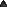 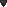 Населений пунктАдресаБудинок62Z5317673343424м. Сновськвул. Сіверська, 22АБуд. школяра ( адм. корпус)62Z7661460321553м. Сновськвул. Василя Симоненка,3Будинок школяра (котел)62Z4455033921480м. Сновськвул. Василя Симоненка,3Будинок школяра (навч. кл)62Z1582485556453м. Сновськвул. Василя Симоненка,3Будинок школяра (навч.корпус)62Z5420580170088м. Сновськвул. Василя Симоненка,3В.Щимельська гімназія (котел)62Z1835722645531с. Великий ЩимельВул.. Центральна, 10аМНВК Фільмотека62Z2977943700683м. Сновськпров. Купальський,6Рогізківський ліцей (їдальня)62Z1866898749908с. Рогізкивул. Шевченка, 1СЮТ (гараж)62Z9719465795880м. Сновськвул. Сновська,1Сновська гімназія (майстерня)62Z9784645287951с. Сновськевул. Центральна,4Сновська гімназія (їдальна2)62Z1536837094977с. Сновськевул. Центральна,4Сновський ДНЗ 162Z8497913538710с. Сновськевул. Пісочна, 2Суниченський НВК ДНЗ - 1 ст.62Z5488320086832с. Суничнепров. Щорса,5Єлінська ЗОШ (корпус)62Z9011016815205с. Єліневул. Партизанська,26Єлінська ЗОШ( котельня)62Z6251828378711с. Єліневул. Партизанська,26Адмінприміщення62Z4148259866886м. Сновськвул. Миру, 53Адмінприміщення 162Z5410945692523м. Сновськвул. Миру, 53Будинок школяра (кухня)62Z2743662153856м. Сновськвул. Василя Симоненка, 3В.Щимельська гімназія (майст)62Z2468943016748с. Великий Щимельвул. Центральна, 9В.Щимельська гімназія (свердл)62Z0966993073936с. Великий Щимельвул. Центральна, 9В.Щимельська гімназія (спорт)62Z0933939838605с. Великий Щимельвул. Центральна, 9В.Щимельська гімназія (хім)62Z0249976541902с. Великий Щимельвул. Центральна, 9В.Щимельська гімназія (кухня)62Z5862255594640с. Великий Щимельвул. Центральна, 9Гвоздиківська ЗОШ62Z6853106085118с. Гвоздиківкавул. Неретіна, 68ДЮСШ62Z0657429251644м. Сновськвул. Спортивна, 21Кучинівський ліцей (біблі)62Z0478393429801с. Кучинівкавул. Леоніда Тереховича, 10Кучинівський ліцей (корпус)62Z0274603018059с. Кучинівкавул. Леоніда Тереховича, 10Кучинівський ліцей (майстерня)62Z8334812763384с. Кучинівкавул. Леоніда Тереховича, 10Кучинівський ліцей (їдальня)62Z6868670366562с. Кучинівкавул. Леоніда Тереховича, 10Кучинівський ліцей інт.62Z5743543189081с. Кучинівкавул. Леоніда Тереховича, 10ДНЗ62Z9780000410480с. Кучинівкавул. Садова,14МНВК (корпус 2)62Z9960421011436м. Сновськпров. Купальський,6МНВК (корпус1)62Z5304773717277м. Сновськпров. Купальський, 6МНВК гараж62Z3334865261575м. Сновськпров. Купальський, 6Новомлинська ЗОШ (корпус)62Z0696887219631с. Нові Млинивул. Центральна, 14Новомлинська ЗОШ (майст 1)62Z0986116593333с. Нові Млинивул. Центральна, 14Новомлинська ЗОШ (майстерня 2)62Z8366913352911с. Нові Млинивул. Центральна, 14Рогізківський ліцей (котел)62Z4627409497958с. Рогізкивул. Шевченка, 1СЮТ (майстерня)62Z8619028885675м. Сновськвул. Сновська, 1СЮТ(корпус)62Z7633369001330м. Сновськвул. Сновська, 1Сновська гімназія (корпус)62Z3776812656147с. Сновськевул. Центральна, 4Сновська гімназія (їдальня 1)62Z5447175256808с. Сновськевул. Центральна, 4Сновський ДНЗ 262Z8727698063439с. Сновськевул. Пісочна, 2Староруднянська ЗОШ62Z8189004377065с. Стара Руднявул. Центральна, 10Тихоновицький ліцей (СПОРТ)62Z5369026743815с. Тихоновичівул. Новослобідська, 2Тихоновицький ліцей (корп 2)62Z3140408217767с. Тихоновичівул. Новослобідська, 2Тихоновицький ліцей (корпус  1)62Z0485255349644с. Тихоновичівул. Новослобідська, 2Тихоновицький ліцей (майстерня 1)62Z0435635257675с. Тихоновичівул. Новослобідська, 2Тихоновицький ліцей (майстерня 2)62Z8121757677433с. Тихоновичівул. Новослобідська, 2Тихоновицький ліцей (їдальня)62Z9405261351221с. Тихоновичівул. Новослобідська, 2Тур'янська гімназія  (корп 1)62Z6999080696355с. Тур'явул. Партизанська, 6Тур'янська гімназія (корп 2)62Z0300040773776с. Тур'явул. Партизанська, 6Тур'янська гімназія (насосна)62Z3480450470577с. Тур'явул. Партизанська, 6Тур'янська гімназія (свердловина)62Z5023832308719с. Тур'явул. Партизанська, 6Архів62Z5160245579057м. Сновськвул. Банкова, 9Управління освіти 162Z9712840923990м. Сновськвул. Банкова, 9Управління освіти 262Z2398144868659м. Сновськвул. Банкова, 9ПостачальникСпоживач:Постачальник:Споживач: